  УСТАВ МУНИЦИПАЛЬНОГО ОБРАЗОВАНИЯЧАПАЕВСКОЕ СЕЛЬСКОЕ ПОСЕЛЕНИЕ КРАСНОСЕЛЬСКОГО  МУНИЦИПАЛЬНОГО  РАЙОНА КОСТРОМСКОЙ ОБЛАСТИ(В редакции  решений Совета депутатов Чапаевского сельского поселения Красносельского муниципального района Костромской области от 21.09.2006 г. № 57; от 28.05.2007 г. № 102; от 17.10.2007 г. № 125; от 10.02.2008 г. № 144, от 25.04.2009 г. № 191, от 27.08.2009 г. № 200; от 01.03.2010 г. № 218, от 12.11.2010 г. № 234, от 28.09.2011 г. № 15, от 08.06.2012 г. № 60, от 04.12.2012 г. № 80, от 25.05.2013 г. № 102, от 18.02.2015 г. № 168, от 18.12.2015 г. №215, от 06.06.2016 г. №234, от 02.08.2017 №43)ОглавлениеГЛАВА I. ОБЩИЕ ПОЛОЖЕНИЯ.	6Статья 1. Правовой статус Чапаевского   сельского поселения.	6Статья 2. Границы Чапаевского  сельского поселения.	6Статья 3. Наименование и состав территории Чапаевского сельского поселения.	6Статья 4. Официальные символы поселения и порядок их использования.	6ГЛАВА II. Правовые основы организации местного самоуправления в  поселении.	7Статья 5. Местное самоуправление  поселения.	7Статья 6. Правовая основа местного самоуправления  поселения.	7Статья 7. Вопросы местного значения  поселения.	8Статья 7.1. Права органов местного самоуправления поселения на решение  вопросов, не отнесенных к вопросам местного значения поселения.	11Статья 8. Полномочия органов местного самоуправления поселения по решению вопросов местного значения.	13Статья 9. Исполнение органами местного самоуправления   отдельных государственных полномочий.	15ГЛАВА III. Участие населения Поселения в осуществлении местного самоуправления.	16Статья 10. Права граждан на осуществление местного самоуправления.	16Статья 11. Местный референдум.	16Статья 12. Муниципальные выборы.	18Статья 13. Процедура отзыва населением  депутата Совета депутатов, главы сельского поселения, досрочного прекращения полномочий выборных органов и выборных должностных лиц местного самоуправления.	19Статья 14. Голосование по вопросам изменения границ  поселения, преобразования  поселения.	21Статья 15. Правотворческая инициатива граждан.	22Статья 16. Территориальное общественное самоуправление.	22Статья 17.     Порядок организации и осуществления      территориального общественного самоуправления.	22Статья 18. Публичные слушания.	23Статья 19. Собрание граждан.	24Статья 20. Конференция граждан.	25Статья 21. Опрос граждан.	26Статья 22. Обращения граждан в органы местного самоуправления.	26ГЛАВА IV. Органы местного самоуправления и должностные лица местного самоуправления ПОСЕЛЕНИЯ.	27Статья 23. Органы местного самоуправления поселения.	27Статья 24. Представительный орган поселения – Совет депутатов.	27Статья 25. Структура Совета депутатов.	29Статья 26. Компетенция Совета депутатов.	30Статья 27. Досрочное прекращение полномочий Совета депутатов поселения.	31Статья 28. Депутат Совета депутатов поселения.	32Статья 29. Досрочное прекращение полномочий депутата Совета депутатов.	33Статья 30. Глава  поселения.	34Статья 31. Полномочия главы  поселения.	36Статья 32. Досрочное прекращение полномочий главы  поселения.	Ошибка! Закладка не определена.Статья 32.1. Гарантии осуществления полномочий депутата, члена выборного органа, выборного должностного лица местного самоуправления.	39Статья 33. Администрация  поселения.	40Статья 34. Структура администрации  поселения.	41Статья 35. Полномочия администрации  поселения.	41Статья 36. Контрольно-счетный орган поселения	42Статья 37. Взаимоотношения органов местного самоуправления с органами государственной власти.	42Статья 38. Избирательная комиссия  поселения.	43Статья 39. Органы местного самоуправления – юридические лица.	43ГЛАВА V.  МУНИЦИПАЛЬНЫЕ ПРАВОВЫЕ АКТЫ  ПОСЕЛЕНИЯ.	43Статья 40. Система муниципальных правовых актов поселения.	43Статья 41. Порядок принятия и вступления в силу муниципальных правовых актов поселения.	44Статья 42. Муниципальная служба.	46Статья 43. Порядок прохождения и гарантии муниципальной службы.	47ГЛАВА VI. ЭКОНОМИЧЕСКАЯ ОСНОВА МЕСТНОГО САМОУПРАВЛЕНИЯ.	47Статья 44. Муниципальное имущество.	47Статья 45. Владение, пользование и распоряжением муниципальным имуществом.	48Статья 46. Порядок и условия приватизации муниципальной  собственности.	48Статья 47. Учреждение, реорганизация и ликвидация муниципальных предприятий и учреждений.	48Статья 48. Взаимоотношения органов местного самоуправления поселения и органов местного самоуправления иных муниципальных образований.	49Статья 49. Бюджет  поселения (местный бюджет).	49Статья 50. Доходы бюджета  поселения.	50Статья 51. Расходы бюджета  поселения.	50Статья 52. Участники бюджетного процесса и  исполнение бюджета  поселения.	50Статья 53. Разработка проекта бюджета  поселения.	51Статья 54. Рассмотрение и утверждение бюджета поселения.	51Статья 55. Местные налоги и сборы.	52Статья 56. Средства самообложения граждан.	52Статья 57. Порядок финансирования переданных государственных  полномочий.	52Статья 58. Муниципальный заказ.	52Статья 59. Муниципальные заимствования	52ГЛАВА VII. Гарантии прав граждан на местное самоуправление и ОТВЕТСТВЕННОСТЬ ОРГАНОВ местного САМОУПРАВЛЕНИЯ И ДОЛЖНОСТНЫХ ЛИЦ местного самоуправления  поселеНИЯ.	53Статья 60. Гарантии прав граждан на осуществление местного самоуправления в поселении.	53Статья 61.    Ответственность органов местного самоуправления и должностных лиц местного самоуправления.	53Статья 62. Ответственность органов местного самоуправления, депутатов Совета депутатов и  главы  поселения перед населением.	53Статья 63. Ответственность органов местного самоуправления и должностных	53лиц местного самоуправления  поселения перед государством.	53Статья 64. Ответственность органов местного самоуправления и	54должностных лиц местного самоуправления  поселения перед физическими и юридическими лицами.	54Статья 65.  Контроль и надзор за деятельностью органов местного самоуправления	54и должностных лиц местного   самоуправления.	54ГЛАВА VШ. ЗАКЛЮЧИТЕЛЬНЫЕ ПОЛОЖЕНИЯ.	55Статья 66. Принятие Устава поселения, решения о внесении изменений в Устав поселения.	55Статья 67. Вступление в силу настоящего Устава.	55ПРИЛОЖЕНИЯ…………………………………………………………………………………..56- 60Совет депутатов Чапаевского сельского поселения, руководствуясь интересами поселения и сознавая свою ответственность за его социально-экономическое и культурное развитие, в соответствии с Конституцией Российской Федерации, Федеральным законом «Об общих принципах организации местного самоуправления в Российской Федерации», Уставом Костромской области, Законом Костромской области «Об установлении границ муниципальных образований в Костромской  области и наделении их статусом», другими федеральными и областными законами принимает настоящий устав. Устав закрепляет с учетом исторических и культурных традиций правовые основы местного самоуправления на территории Чапаевского сельского поселения, определяет порядок формирования органов местного самоуправления, их полномочия, принципы взаимодействия и разграничения их компетенции, экономическую и финансовую основы местного самоуправления, иные вопросы осуществления полномочий органов местного самоуправления сельского поселения по решению вопросов местного значения и исполнения отдельных государственных полномочий.Устав действует на всей территории сельского поселения и обязателен для исполнения органами местного самоуправления, должностными лицами и соблюдения предприятиями и организациями, расположенными на территории Чапаевского сельского поселения, а также всем его населением.ГЛАВА I. ОБЩИЕ ПОЛОЖЕНИЯ.Статья 1. Правовой статус Чапаевского   сельского поселения.Чапаевское сельское поселение – муниципальное образование, наделенное Законом Костромской области статусом сельского поселения, в котором местное самоуправление осуществляется населением непосредственно и (или) через выборные и иные органы местного самоуправления.Статья 2. Границы Чапаевского  сельского поселения.Территория   Чапаевского сельского поселения определена границами, установленными Законом Костромской области.         Картографическое описание границ Чапаевского сельского поселения прилагается  к настоящему Уставу /приложение № 1 на 2 листах, № 2/ .Границы сельского поселения могут быть изменены в порядке, установленном Федеральным законом от 06.10.2003г. № 131-ФЗ «Об общих принципах организации местного самоуправления в Российской Федерации (ч. 2 в редакции решений Совета депутатов от 12.11.2010 г. № 234, от 25.05.2013 г. № 102)Сельское поселение может быть преобразовано в порядке, установленном Федеральным законом от 06.10.2003г. № 131-ФЗ «Об общих принципах организации местного самоуправления в Российской Федерации.(ч. 3 в редакции решений Совета депутатов от 12.11.2010 г. № 234, от 25.05.2013 г. № 102)Статья 3. Наименование и состав территории Чапаевского сельского поселения.Официальное наименование сельского поселения -  муниципальное образование Чапаевское  сельское поселение Красносельского муниципального района Костромской области (далее по тексту Устава - поселение). Наименование «Чапаевское  сельское поселение Красносельского муниципального района Костромской области» используется в качестве равнозначного официальному наименованию муниципального образования.(ч. 1 в редакции решения Совета депутатов от 12.11.2010 г. № 234)Территорию  поселения составляют исторически сложившиеся земли населенных пунктов, прилегающие к ним земли общего пользования, территории традиционного природопользования населения  поселения, рекреационные земли, земли для развития поселения. В состав территории поселения входят земли независимо от форм собственности и целевого назначения, находящиеся в пределах границ  поселения. Перечень населенных пунктов прилагается к Уставу/приложение № 3 /.Территория  поселения  входит в состав Красносельского муниципального района Костромской области. 4. Административным центром поселения является поселок  им. Чапаева Красносельского района Костромской области.(ч. 4 в редакции решения Совета депутатов от 28.09.2011 г. № 15)Статья 4. Официальные символы поселения и порядок их использования.Поселение вправе устанавливать официальные символы поселения, отражающие исторические, культурные, национальные и иные местные традиции,  утверждаемые представительным органом  поселения.Официальные символы и порядок их официального использования  устанавливается нормативным правовым актом представительного органа  поселения.Официальные символы поселения подлежат государственной регистрации в порядке, установленном федеральным законодательством. ГЛАВА II. Правовые основы организации местного самоуправления в  поселении.Статья 5. Местное самоуправление  поселения.Местное     самоуправление   в        поселении  -  форма осуществления населением своей власти, обеспечивающая в пределах, установленных Конституцией Российской Федерации, федеральными законами, а в случаях, установленных федеральными законами, законами Костромской области, самостоятельное и под свою ответственность решение населением непосредственно и через органы местного самоуправления вопросов местного значения исходя из интересов населения с учетом исторических и иных местных традиций.Статья 6. Правовая основа местного самоуправления  поселения.Правовую основу местного самоуправления составляют общепризнанные принципы и нормы международного права, международные договоры Российской Федерации, Конституция Российской Федерации,  федеральные конституционные законы, Федеральный закон от 06.10.2003 г. № 131-ФЗ «Об общих принципах организации местного самоуправления в Российской Федерации» (далее по тексту Устава - Федеральный закон)», другие федеральные законы,  издаваемые в соответствии с ними иные нормативные правовые акты Российской Федерации (указы и распоряжения Президента Российской Федерации, постановления и распоряжения Правительства Российской Федерации, иные нормативные правовые акты федеральных органов исполнительной власти), Устав  Костромской области, законы и иные нормативные правовые акты Костромской области, Устав Красносельского муниципального района, муниципальные правовые акты муниципального района по вопросам местного значения межпоселенческого характера, настоящий Устав, решения принятые на  местных референдумах,  муниципальные правовые акты поселения.(ч.1 в редакции решений Совета Депутатов от 28.05.2007 г. № 102, от 25.04.2009 г. № 191)Местное самоуправление в поселении осуществляется на основе принципов:соблюдения прав и свобод человека и гражданина;государственных гарантий осуществления местного самоуправления;законности;гласности;самостоятельности местного самоуправления в решении вопросов местного значения;выборности органов и должностных лиц местного  самоуправления; ответственности органов и должностных лиц местного самоуправления перед населением  поселения. ответственности органов и должностных лиц местного самоуправления перед органами государственной власти в части исполнения переданных органам местного самоуправления отдельных государственных полномочий.Статья 7. Вопросы местного значения  поселения.К вопросам местного значения   поселения относятся:составление и рассмотрение проекта бюджета поселения, утверждение и исполнение бюджета поселения, осуществление контроля за его исполнением, составление и утверждение отчета об исполнении бюджета поселения;(п.1 в редакции решения Совета депутатов от 18.02.2015 г. № 168)установление, изменение и отмена местных налогов и сборов  поселения;владение, пользование и распоряжение имуществом, находящимся в муниципальной собственности   поселения;организация в границах  поселения электро-, тепло -, газо- и водоснабжения населения, водоотведения, снабжения населения топливом в пределах полномочий, установленных законодательством Российской Федерации;(п. 4 в редакции решения Совета депутатов Чапаевского сельского поселения от 04.12.2012 г. № 80)дорожная деятельность в отношении автомобильных дорог местного значения в границах населенных пунктов поселения и обеспечение безопасности дорожного движения на них, включая создание и обеспечение функционирования парковок (парковочных мест), осуществление муниципального контроля за сохранностью автомобильных дорог местного значения в границах населенных пунктов поселения, а также осуществление иных полномочий в области использования автомобильных дорог и осуществления дорожной деятельности в соответствии с законодательством Российской Федерации; (п. 5 в редакции решений Совета депутатов Чапаевского сельского поселения  от     10.02.2008 №  144, от 28.09.2011 г. № 15)обеспечение проживающих в поселении и нуждающихся в жилых помещениях малоимущих граждан жилыми помещениями, организация строительства и содержания муниципального жилищного фонда, создание условий для жилищного строительства, осуществление муниципального жилищного контроля, а также иных полномочий органов местного самоуправления в соответствии с жилищным законодательством; (п. 6 в редакции решения Совета депутатов Чапаевского сельского поселения от 04.12.2012 г. № 80)утратил силу (решение Совета депутатов от 06.06.2016  №234);7.1) утратил силу (решение Совета депутатов от 06.06.2016 №234)7.2) утратил силу (решение Совета депутатов от 06.06.2016 №234)участие в предупреждении и ликвидации последствий  чрезвычайных ситуаций в границах   поселения;обеспечение первичных мер пожарной безопасности в границах населенных пунктов   поселения;создание условий для обеспечения жителей   поселения услугами связи, общественного питания, торговли и бытового обслуживания;утратил силу  (решение Совета депутатов от 06.06.2016 №234)создание условий для организации досуга и обеспечения поселения услугами связи, общественного питания, торговли и бытового обслуживания;     жителей  поселения услугами организаций культуры;сохранение, использование и популяризация объектов культурного наследия (памятников истории и культуры), находящихся в собственности поселения, охрана объектов культурного наследия (памятников истории и культуры) местного муниципального значения, расположенных на территории поселения.(п.13 в ред. Решения Совета депутатов Чапаевского сельского поселения от 21.09..2006г. № 57)13.1) создание условий для развития местного традиционного народного художественного творчества, участие в сохранении, возрождении и развитии народных художественных промыслов в поселении;(п.13.1 введен решением Совета депутатов Чапаевского сельского поселения от 21.09.2006г. № 57)обеспечение условий для развития на территории  поселения физической культуры, школьного спорта и массового спорта, организация проведения официальных физкультурно-оздоровительных и спортивных мероприятий поселения;(п.14 в ред. Решения Совета депутатов Чапаевского сельского поселения от 21.09.2006г.№ 57 от 18.12.2015 №215) создание условий для массового отдыха жителей поселения и организация обустройства мест массового отдыха населения, включая обеспечение свободного доступа граждан к водным объектам общего пользования и их береговым полосам;(п. 15 в редакции решения Совета депутатов от 28.09.2011 г. № 15)утратил силу ( решение Совета депутатов от 28.05.2007 № 102)формирование архивных фондов  поселения;участие в организации деятельности по сбору (в том числе раздельному сбору) и транспортированию твердых коммунальных отходов; ( в редакции решения Совета депутатов от 06.06.2016 г. №234)утверждение правил благоустройства территории поселения, устанавливающих в том числе требования по содержанию зданий (включая жилые дома), сооружений и земельных участков, на которых они расположены, к внешнему виду фасадов и ограждений соответствующих зданий и сооружений, перечень работ по благоустройству и периодичность их выполнения; установление порядка участия собственников зданий (помещений в них) и сооружений в благоустройстве прилегающих территорий; организация благоустройства территории поселения (включая освещение улиц, озеленение территории, установку указателей с наименованиями улиц и номерами домов, размещение и содержание малых архитектурных форм); п. 19 в ред. решения Совета депутатов Чапаевского сельского поселения от   28.05.2007 г. № 102, от 08. 06.2012 г. № 60, от 18.12.2015 №215)утратил силу (решение Совета депутатов от 02.08.2017 г. №43)присвоение адресов объектам адресации, изменение, аннулирование адресов, присвоение наименований элементам улично-дорожной сети (за исключением автомобильных дорог федерального значения, автомобильных дорог регионального или межмуниципального значения, местного значения муниципального района), наименований элементам планировочной структуры в границах поселения, изменение, аннулирование таких наименований, размещение информации в государственном адресном реестре;(п. 21 в редакции решений Совета депутатов Чапаевского сельского поселения   от 01.03.2010г. № 218, от   08.06.2012 г. № 60, от 18.02.2015 г. № 168)организация ритуальных услуг и содержание мест захоронения;утратил силу (решение Совета депутатов от 06.06.2016 г. №234);создание, содержание и организация деятельности аварийно-спасательных служб и (или) аварийно-спасательных формирований на территории поселения;утратил силу;(  решением Совета депутатов Чапаевского сельского поселения от 25.04.2009 г. № 191)осуществление мероприятий по обеспечению безопасности людей на водных объектах, охране их жизни и здоровья;утратил силу (решение Совета депутатов от 06.06.2016 г. №234)содействие в развитии сельскохозяйственного производства, создание условий для развития малого и среднего предпринимательства;(п.28 введен решением Совета депутатов Чапаевского сельского поселения от 21.09.2006г. № 57, в редакции решения Совета депутатов Чапаевского сельского поселения от 10.02.2008 г. № 144) утратил силу;(решение Совета депутатов Чапаевского сельского поселения от 28.05.2007 № 102)организация и осуществление мероприятий по работе с детьми и молодежью в поселении;(п.30 введен решением Совета депутатов Чапаевского сельского поселения от 21.09.2006г. № 57)осуществление в пределах, установленных водным законодательством Российской Федерации, полномочий собственника водных объектов, информирование населения об ограничениях их использования;(п.31 введен решением Совета депутатов Чапаевского сельского поселения от 21.09.2006г. № 57)утратил силу (решение Совета депутатов от 06.06.2016 г. №234);(п. 32 введен решением Совета депутатов Чапаевского сельского поселения от 28.05.2007г. № 102, в редакции решения Совета депутатов от 28.09.2011 г. № 15) оказание поддержки гражданам и их объединениям, участвующим в охране общественного порядка, создание условий для деятельности народных дружин;(п.33 введен решением Совета депутатов Чапаевского сельского поселения от 28.05.2007г. № 102, в редакции решения Совета депутатов от 18.02.2015 г. № 168)33.1) предоставление помещения для работы на обслуживаемом административном участке поселения сотруднику, замещающему должность участкового уполномоченного полиции;(п. 33.1 . введен решением Совета депутатов от 28.09.2011 г. № 15)33.2) до 1 января 2017 года предоставление сотруднику, замещающему должность участкового уполномоченного полиции, и членам его семьи жилого помещения на период выполнения сотрудником обязанностей по указанной должности;(п. 33.2 . введен решением Совета депутатов от 28.09.2011 г. № 15)оказание поддержки социально ориентированным некоммерческим организациям в пределах полномочий, установленных статьями 31.1 и 31.3 Федерального закона от 12.01.1996 года № 7- ФЗ «О некоммерческих организациях.(п. 34 введен  решением Совета депутатов от 12.11.2010 г. № 234)утратил силу;(п. 35. введен решением Совета депутатов от 28.09.2011 г. № 15, в редакции решения Совета депутатов от 18.02.2015 г. № 168)утратил силу;(п. 36. введен решением Совета депутатов от 28.09.2011 г. № 15, в редакции решения Совета депутатов от 18.02.2015 г. № 168)обеспечение выполнения работ, необходимых для создания искусственных земельных участков для нужд поселения, проведение открытого аукциона на право заключить договор о создании искусственного земельного участка в соответствии с федеральным законом;(п. 37  введен решением Совета депутатов от 28.09.2011 г. № 15)38) утратил силу (решение Совета депутатов от 06.06.2016 г. №234).(п. 37 введен Решением Совета депутатов от  08.06.2012 г. № 60)1.1. утратила силу( решение  Совета депутатов Чапаевского сельского поселения от 28.05.2007 г. № 102)Органы местного самоуправления  поселения могут заключать соглашения с органами местного самоуправления Красносельского муниципального района о передаче им осуществления части своих полномочий по решению вопросов местного значения за счет  межбюджетных трансфертов, предоставляемых из бюджета  поселения в бюджет муниципального района в соответствии с Бюджетным  кодексом Российской Федерации.Соглашения заключаются на определенный срок, содержат положения, устанавливающие основания и порядок прекращения их действия, в том числе досрочного, порядок определения ежегодного объема  указанных в настоящей части межбюджетных трансфертов, необходимых для осуществления передаваемых полномочий, а также предусматривают финансовые санкции за неисполнение соглашений. Порядок заключения соглашений определяется нормативным правовым актом Совета депутатов поселения.Для осуществления переданных в соответствии с указанными соглашениями полномочий, органы местного самоуправления имеют право дополнительно использовать собственные материальные ресурсы и финансовые средства в случаях и порядке, предусмотренных решением Совета депутатов Чапаевского сельского поселения.( ч. 2  в  редакции решений  Совета депутатов  Чапаевского  сельского  поселения от 27.08.2009 г. №  200, от 01.03.2010 г. № 218, от  08.06.2012 г. № 60, от 18.02.2015 г. № 168)утратила силу( решение Совета депутатов Чапаевского сельского поселения от 28.05.2007 г. № 102).Статья 7.1. Права органов местного самоуправления поселения на решение  вопросов, не отнесенных к вопросам местного значения поселения.Органы местного самоуправления поселения имеют право на:создание музеев поселения;утратил силу;(решение Совета депутатов Чапаевского сельского поселения от 01.03.2010 г. № 218).совершение нотариальных действий, предусмотренных законодательством, в случае отсутствия в поселении нотариуса;участие в осуществлении деятельности по опеке и попечительству;утратил силу;(решение Совета депутатов от 25.05.2013 г. № 102)создание условий для осуществления деятельности, связанной с реализацией прав местных национально-культурных автономий на территории поселения;оказание содействия национально-культурному развитию народов Российской Федерации и реализация мероприятий в сфере межнациональных отношений на территории поселения.участие в организации и осуществлении мероприятий по мобилизационной подготовке муниципальных предприятий и учреждений, находящихся на территории поселения.( п.8 введен решением Совета депутатов Чапаевского сельского поселения от 25. 04. 2009 г. № 191)8.1) создание муниципальной пожарной охраны;( п.8.1 введен решением Совета депутатов Чапаевского сельского поселения от 01.03. 2010 г. № 218)создание условий для развития туризма;( п.9 введен  решением Совета депутатов Чапаевского сельского поселения от 25. 04. 2009 г. № 191)10) оказание поддержки общественным наблюдательным комиссиям, осуществляющим общественный контроль за обеспечением прав человека и содействие лицам, находящимся в местах принудительного содержания.(п. 10  введен  решением Совета депутатов Чапаевского сельского поселения от 08 . 06. 2012 г. №  60)11) оказание поддержки общественным объединениям инвалидов, а также созданным общероссийскими общественными объединениями инвалидов организациям в соответствии с Федеральным законом от 24 ноября 1995 года N 181-ФЗ "О социальной защите инвалидов в Российской Федерации.
(п. 11 введен  решением Совета депутатов Чапаевского сельского поселения от 04.12.2012 г. № 80)12) создание условий для организации проведения независимой оценки качества оказания услуг организациями в порядке и на условиях, которые установлены федеральными законами;(п. 12 введен решением Совета депутатов от 18.02.2015 г. № 168)13) предоставление гражданам жилых помещений муниципального жилищного фонда по договорам найма жилых помещений жилищного фонда социального использования в соответствии с жилищным законодательством.(п. 12 введен решением Совета депутатов от 18.02.2015 г. № 168)14) осуществление мероприятий по отлову и содержанию безнадзорных животных,    обитающих на территории поселения. (п.14 введен решением Совета депутатов от 18.12.2015 г. №215)15) осуществление мероприятий в сфере профилактики правонарушений, предусмотренных Федеральным законом «Об основах системы профилактики правонарушений в Российской Федерации (п.15 введен решением Совета депутатов от 02.08.2017 г. №43)Органы местного самоуправления поселения вправе решать вопросы, указанные в части 1 настоящей статьи, участвовать в осуществлении иных государственных полномочий (не переданных им в соответствии с Федеральным законом), если это участие предусмотрено федеральными законами, а также решать иные вопросы, не отнесенные к компетенции органов местного самоуправления других муниципальных образований, органов государственной власти и не исключенные из их компетенции федеральными законами и законами Костромской области, только  за счет доходов местного бюджета, за исключением межбюджетных трансфертов, предоставленных из бюджетов бюджетной системы Российской Федерации, и поступлений налоговых доходов по дополнительным нормативам отчислений.( ч. 2 в редакции решения Совета депутатов Чапаевского сельского поселения от 01.03. 2010 г. № 218, от   08.06.2012 г. № 60)(ст.7.1. введена решением Совета депутатов Чапаевского сельского поселения от 28.05.2007г. № 102, в редакции  решений Совета депутатов Чапаевского сельского поселения от 25.04.2009 г. № 191)Статья 8. Полномочия органов местного самоуправления поселения по решению вопросов местного значения.В целях решения вопросов местного значения органы местного самоуправления поселения обладают следующими полномочиями:принятие устава  поселения и внесение в него изменений и дополнений, издание муниципальных правовых актов;установление официальных символов поселения;создание муниципальных предприятий и учреждений, осуществление финансового обеспечения деятельности муниципальных казенных учреждений и финансового обеспечения выполнения муниципального задания бюджетными и автономными муниципальными учреждениями, а также  осуществление закупок товаров, работ, услуг для обеспечения муниципальных нужд ;(п. 3 в редакции решения Совета депутатов от 12.11.2010 г. № 234, от 18.02.2015 г. № 168)установление тарифов на услуги, предоставляемые муниципальными предприятиями и учреждениями, и работы, выполняемые муниципальными предприятиями и учреждениями, если иное не предусмотрено федеральными законами; регулирование тарифов на подключение к системе коммунальной инфраструктуры, тарифов организаций коммунального комплекса на подключение, надбавок к тарифам на товары и услуги организаций коммунального комплекса, надбавок к ценам (тарифам) для потребителей;(п. 4 в ред. решения Совета депутатов Чапаевского сельского поселения от 21.09.2006 года № 57, от 12.11.2010 г. № 234, от  08.06.2012 г. №  60).4.1) полномочиями в сфере водоснабжения и водоотведения, предусмотренными Федеральным законом "О водоснабжении и водоотведении";(п. 4.1 введен решением Совета депутатов от   08.06.2012 г. № 60)организационное и материально-техническое обеспечение подготовки и проведения муниципальных выборов, местного референдума, голосования по отзыву депутата,  главы  поселения, голосования по вопросам изменения границ  поселения, преобразования  поселения;принятие и организация выполнения планов и программ комплексного социально-экономического развития  поселения, а также организация сбора статистических показателей, характеризующих состояние экономики и социальной сферы  поселения, и предоставление указанных данных органам государственной власти в порядке, установленном Правительством Российской Федерации;6.1) разработка и утверждение программ комплексного развития систем коммунальной инфраструктуры поселения, программ комплексного развития транспортной инфраструктуры поселения, программ комплексного развития социальной инфраструктуры поселения,, требования к которым устанавливаются Правительством Российской Федерации;(введена решением Совета депутатов от 25.05.2013 г. № 102, в редакции решения Совета депутатов от 18.02.2015 г. № 168)осуществление международных и внешнеэкономических связей в соответствии с федеральными законами;учреждение печатного средства массовой информации для опубликования муниципальных правовых актов, обсуждения проектов муниципальных правовых актов по вопросам местного значения, доведения до сведения жителей муниципального образования официальной информации о социально-экономическом и культурном развитии муниципального образования, о развитии его общественной инфраструктуры и  иной официальной информации;(п.8 в ред. решения Совета депутатов Чапаевского сельского поселения от 21.09.2006г. № 57)8.1) организация профессионального образования и дополнительного профессионального образования главы сельского поселения, депутатов Совета депутатов, муниципальных служащих и работников муниципальных учреждений, организация подготовки кадров для муниципальной службы в порядке, предусмотренном законодательством Российской Федерации об образовании и законодательством Российской Федерации о муниципальной службе;( п. 8.1 введен решением Совета депутатов Чапаевского сельского поселения от 10.02.2008 № 144, в редакции Решения Совета депутатов от 18.02.2015 г. № 168, от 18.12.2015 г. №215)8.2) утверждение и реализация муниципальных программ в области энергосбережения и повышения энергетической эффективности, организация проведения энергетического обследования многоквартирных домов, помещения в которых составляют муниципальный жилищный фонд в границах поселения, организация и проведение иных мероприятий, предусмотренных законодательством об энергосбережении и о повышении энергетической эффективности.( п. 8.2 введен решением Совета депутатов Чапаевского сельского поселения от 01.03.2010 г. № 218)8.3) полномочиями по организации теплоснабжения, предусмотренными Федеральным законом «О теплоснабжении»;(п. 8.3 введен  решением Совета депутатов от 12.11.2010 г. № 234)иными полномочиями в соответствии с Федеральным законом от 6 октября 2003 г.  №131-ФЗ  «Об общих принципах организации местного самоуправления в Российской Федерации», настоящим Уставом.1.1. По вопросам, отнесённым в соответствии со статьёй 14 Федерального закона от 06.10.2003г. № 131-ФЗ «Об общих принципах организации  местного самоуправления в Российской Федерации» к вопросам местного значения,  федеральными законами, настоящим уставам могут устанавливаться полномочия органов местного самоуправления по решению указанных вопросов местного значения; ( ч. 1.1. введена решением Совета депутатов Чапаевского сельского поселения от 10.02.2008 № 144) По решению Совета депутатов поселения население может привлекаться  к выполнению на добровольной основе социально значимых для   поселения  работ (в том числе дежурств) в целях решения вопросов местного значения   поселения, предусмотренных пунктами 7.1-9, 15 и 19 части 1 статьи 7 настоящего Устава. К социально значимым работам могут быть отнесены только работы, не требующие специальной  профессиональной подготовки.К выполнению социально значимых работ привлекаются совершеннолетние трудоспособные жители  поселения в свободное от основной работы или  учебы  время на безвозмездной основе не более чем один раз в три месяца. Продолжительность социально значимых работ  составляет не более четырех часов подряд.Организация и материально-техническое обеспечение проведения социально значимых работ осуществляется администрацией  поселения.(ч. 2 в ред. решения Совета депутатов Чапаевского сельского поселения от 21.09.2006 г. № 57)Статья 9. Исполнение органами местного самоуправления   отдельных государственных полномочий.Полномочия органов местного самоуправления, установленные федеральными законами и законами Костромской области, по вопросам, не отнесенным в соответствии с Федеральным законом к вопросам местного значения, являются отдельными государственными полномочиями, передаваемыми для осуществления органам местного самоуправления.Наделение органов местного самоуправления  поселения отдельными государственными полномочиями осуществляется  федеральными законами и  законами Костромской области.(ч.1  в редакции  решений Совета депутатов Чапаевского сельского поселения от 28.05.2007г. № 102, от 25.04.2009 г. № 191, от 18.02.2015 г. № 168) Полномочия по осуществлению отдельных государственных полномочий, переданных органам местного самоуправления  поселения, возлагаются на   администрацию  поселения.Финансовое обеспечение отдельных государственных полномочий, переданных органам местного самоуправления, осуществляется только за счет предоставляемых местному бюджету субвенций из соответствующих бюджетов.Органы местного самоуправления поселения несут ответственность за осуществление отдельных государственных полномочий в порядке, установленном соответствующими федеральными законами и законами Костромской области в пределах, выделенных  поселению на эти цели материальных ресурсов и финансовых средств.Совет депутатов поселения имеет право устанавливать случаи и порядок дополнительного использования собственных материальных ресурсов и финансовых средств для осуществления переданных  отдельных государственных полномочий.Органы местного самоуправления и их должностные лица обязаны предоставлять уполномоченным государственным органам документы, связанные с осуществлением отдельных государственных полномочий. Органы местного самоуправления участвуют в осуществлении государственных полномочий, не переданных  им   в  соответствии  со  статьей   19   Федерального  закона от 06.10.2003г. № 131-ФЗ «Об общих принципах организации местного самоуправления в Российской Федерации»,   в  случае   принятия Советом депутатов поселения решения  о  реализации  права  на  участие  в осуществлении указанных полномочий;(ч. 7 введена решением Совета депутатов Чапаевского сельского поселения от 10.02.2008 № 144)Органы местного самоуправления вправе осуществлять расходы за счет средств бюджета муниципального образования (за исключением финансовых средств, передаваемых местному бюджету на осуществление целевых расходов) на осуществление полномочий, не переданных им в соответствии с федеральным законодательством, если возможность осуществления таких расходов предусмотрена федеральными законами.Органы местного самоуправления вправе устанавливать за счет средств бюджета муниципального образования (за исключением финансовых средств, передаваемых местному бюджету на осуществление целевых расходов) дополнительные меры социальной поддержки и социальной помощи для отдельных категорий граждан вне зависимости от наличия в федеральных законах положений, устанавливающих указанное право.Финансирование полномочий, предусмотренное настоящей частью, не является обязанностью муниципального образования, осуществляется при наличии возможности и не является основанием для выделения дополнительных средств из других бюджетов бюджетной системы Российской Федерации.(часть 8 введена решением Совета депутатов Чапаевского сельского поселения от 21.09.2006г. № 57)ГЛАВА III. Участие населения Поселения в осуществлении местного самоуправления.Статья 10. Права граждан на осуществление местного самоуправления.Граждане Российской Федерации, проживающие на территории  поселения, осуществляют местное самоуправление посредством участия в местном референдуме, муниципальных выборах, посредством иных форм прямого волеизъявления, а также через выборные и иные органы местного самоуправления.Иностранные граждане постоянно или преимущественно проживающие на территории  поселения, обладают при осуществлении местного самоуправления правами в соответствии с международными договорами Российской Федерации и федеральными законами.Граждане Российской Федерации, проживающие на территории  поселения, имеют равные права на осуществление местного самоуправления независимо от пола, расы, национальности, языка, происхождения, имущественного и должностного положения, отношения к религии, убеждений, принадлежности к общественным объединениям.Статья 11. Местный референдум.В целях решения непосредственно населением вопросов местного значения проводится местный референдум. (ч. 1 в редакции решения Совета депутатов от 12.11.2010 г. № 234)Местный референдум  проводится на всей территории  поселения.Решение о проведении местного референдума принимается Советом депутатов поселения:по инициативе, выдвинутой гражданами Российской Федерации,  постоянно проживающими на территории  поселения, имеющими право на участие в местном референдуме;по инициативе, выдвинутой избирательными объединениями, иными общественными объединениями, уставы которых предусматривают участие в выборах и (или) референдумах и которые зарегистрированы в порядке и сроки, установленные федеральным законом; по инициативе Совета депутатов поселения и главы администрации поселения, выдвинутой ими совместно. Условием назначения местного референдума по инициативе граждан, избирательных объединений, иных общественных объединений, является сбор подписей в поддержку данной инициативы, количество которых составляет  5 процентов от числа участников референдума, зарегистрированных на территории поселения в соответствии с Федеральным законом.Инициатива проведения референдума, выдвинутая гражданами, избирательными объединениями, иными общественными объединениями оформляется в порядке, установленном федеральным законом и  законом Костромской области.Инициатива проведения референдума, выдвинутая совместно Советом депутатов  и главой администрации поселения, оформляется правовыми актами Совета депутатов  поселения и главы администрации поселения.Совет депутатов  поселения назначает местный референдум в течение 7 дней со дня поступления в Совет депутатов  поселения документов, на основании которых назначается местный референдум. В случае если местный референдум не назначен Советом депутатов поселения в установленные сроки, референдум назначается судом на основании обращения граждан, избирательных объединений, главы  поселения, органов государственной власти Костромской области, избирательной комиссии Костромской области или прокурора. Назначенный судом местный референдум организуется избирательной комиссией поселения, а обеспечение проведения местного референдума осуществляется администрацией Костромской области или иным органом, на который судом возложено обеспечение проведения местного референдума.( ч. 5 в редакции  решения Совета депутатов Чапаевского сельского поселения от 01.03.2010 г.  № 218)В местном референдуме имеют право участвовать граждане Российской Федерации, место жительства которых расположено в границах  поселения. Граждане Российской Федерации участвуют в местном референдуме на основе всеобщего равного и прямого волеизъявления при тайном голосовании.Итоги голосования и принятое на местном референдуме решение подлежат официальному опубликованию.Принятое на местном референдуме решение подлежит обязательному исполнению на территории поселения и не нуждается в утверждении какими-либо органами государственной власти, их должностными лицами или органами местного самоуправления  поселения. Органы местного самоуправления поселения обеспечивают исполнение принятого на местном референдуме решения в соответствии с разграничением полномочий между ними, определенным настоящим Уставом.Решение о проведении местного референдума, а также принятое на местном референдуме решение может быть обжаловано в судебном порядке гражданами, органами местного самоуправления, прокурором, иными уполномоченными федеральным законом органами государственной власти.Гарантии права граждан на участие в местном референдуме, а также порядок подготовки и проведения местного референдума устанавливаются Федеральным законом «Об основных гарантиях избирательных прав и права на участие в референдуме граждан Российской Федерации» и  принятым в соответствии с ним Кодексом о референдумах в Костромской области.  Статья 12. Муниципальные выборы.Выборы депутатов Совета депутатов, главы  поселения осуществляются на основе всеобщего равного и прямого избирательного права при тайном голосовании.Выборы назначаются Советом депутатов поселения в сроки, предусмотренные настоящим Уставом в соответствии с Федеральным законом от 12 июня 2002 года № 67-ФЗ «Об основных гарантиях избирательных прав граждан и права на участие в референдуме граждан Российской Федерации» и Избирательным кодексом Костромской области. Днём голосования на выборах депутатов Совета депутатов поселения, главы поселения является второе воскресенье сентября года, в котором истекают сроки полномочий соответственно депутатов Совета депутатов поселения, главы поселения, а если сроки полномочий истекают в год проведения выборов депутатов Государственной Думы Федерального Собрания Российской Федерации очередного созыва, - день голосования на указанных выборах, за исключением случаев, предусмотренных пунктами 4-6 статьи 10 Федерального закона от 12.06.2002 г. № 67-ФЗ «Об основных гарантиях избирательных прав и права на участие в референдуме граждан Российской Федерации».Если второе воскресенье сентября, на которое должны быть назначены выборы, совпадает с нерабочим праздничным днем, или предшествующим ему днём, или днём, следующим за нерабочим праздничным днем, либо второе воскресенье сентября объявлено в установленном порядке рабочим днем, выборы назначаются на третье воскресенье сентября.(ч. 2 в редакции  решения Совета депутатов Чапаевского сельского поселения от 01.03.2010 г.  № 218, от   08.06.2012 года №  60, от 04.12.2012 г. № 80)Выборы главы поселения проводятся по мажоритарной системе относительно большинства по единому избирательному округу, составляющему всю территорию Чапаевского сельского поселения.Выборы назначаются Советом депутатов поселения в соответствии с федеральными законами, Избирательным кодексом Костромской области. В случаях, установленных Федеральным законом, муниципальные выборы назначаются избирательной комиссией поселения или судом. Решение о назначении выборов в орган местного самоуправления должно быть принято не ранее чем за 90 дней и не позднее, чем за 80 дней до дня голосования. Решение о назначении выборов подлежит официальному опубликованию в средствах массовой информации не позднее чем через пять дней со дня его принятия. При назначении досрочных выборов сроки, указанные в настоящем пункте, а так же сроки осуществления иных избирательных действий могут быть сокращены, но не более  чем на одну треть.(ч. 4 в редакции решений Совета депутатов Чапаевского сельского поселения от   25.03.2009г. 25.04.2009 г. № 191, от 28.09.2011 г. № 15) Гарантии избирательных прав граждан при проведении муниципальных выборов, порядок назначения, подготовки, проведения, установления итогов и определения результатов  муниципальных выборов устанавливаются федеральным законом и Избирательным кодексом Костромской области.Итоги и результаты муниципальных выборов подлежат официальному опубликованию (обнародованию).Статья 13. Процедура отзыва населением  депутата Совета депутатов, главы сельского поселения, досрочного прекращения полномочий выборных органов и выборных должностных лиц местного самоуправления.1. Депутат, глава поселения могут быть отозваны только в случае нарушения законодательства Российской Федерации, законодательства Костромской области, нормативных правовых актов органов государственной власти, принятых в пределах их компетенции, а также настоящего Устава и иных нормативных правовых актов органов местного самоуправления поселения, принятых в пределах их компетенции, муниципальных правовых актов Костромского муниципального района, принятых по вопросам местного значения межпоселенческого характера. Отзыв по иным основаниям не допускается.    Основаниями для отзыва депутата, члена выборного органа местного самоуправления, выборного должностного лица местного самоуправления могут служить только его конкретные противоправные решения или действия (бездействие) в случае их подтверждения в судебном порядке.    Отзыв по указанным основаниям не освобождает депутата, главу поселения от иной ответственности за допущенные нарушения законов и иных нормативных правовых актов органов государственной власти и местного самоуправления в порядке, предусмотренном федеральным законодательством.     2. Под нарушением законодательства Российской Федерации, законодательства Костромской области, нормативных правовых актов органов государственной власти, принятых в пределах их компетенции, а также настоящего Устава и иных нормативных правовых актов органов местного самоуправления поселения, принятых в пределах их компетенции, являющимся основанием для отзыва, понимается однократное грубое нарушение либо систематическое нарушение депутатом, главой поселения требований этих актов. Факты нарушения депутатом, главой поселения требований этих актов устанавливаются в судебном порядке.    3. Не могут являться основаниями для отзыва депутата, главы поселения:    1) его политическая, общественная деятельность, осуществляемая в рамках действующего законодательства, его мнения, убеждения, законным образом выражаемые и не противоречащие действующему законодательству;    2) позиция, выраженная им при голосовании;    3) факты, для которых предусмотрен особый порядок установления и которые являются в соответствии с законодательством самостоятельными основаниями прекращения их полномочий.    4. Предложение об отзыве депутата не может быть рассмотрено ранее шести месяцев с момента его избрания и позднее полугода до истечения срока его полномочий.    Предложение о досрочном отзыве главы поселения не может быть рассмотрено ранее одного года с момента его избрания и позднее полугода до истечения срока его полномочий.     5. При наличии основания для отзыва депутата, главы поселения инициативу по их отзыву могут выдвинуть граждане, количество которых должно составлять не менее 5 (пяти) процентов от числа избирателей, зарегистрированных соответственно в избирательном округе, на территории Чапаевского  сельского поселения.(ч. 5  в редакции решения Совета депутатов от 28.09.2011 г. № 15, от  08. 06. 2012 г. №  60)    6. Выдвижение и реализация инициативы по проведению голосования по отзыву депутата, главы поселения осуществляется в порядке, установленном федеральным законодательством и принятыми в соответствии с ним законами Костромской области для выдвижения и реализации инициативы проведения местного референдума.    7. Для выдвижения инициативы по проведению голосования по отзыву депутата, главы поселения образуется инициативная группа в порядке и численностью, установленными законами Костромской области для инициативной группы по проведению местного референдума.   8. Инициативная группа подлежит регистрации избирательной комиссией   сельского поселения в порядке, установленном Кодексом о референдумах Костромской области. В ходатайстве о регистрации указывается деяние депутата, главы поселения, явившееся основанием для выдвижения инициативы по отзыву, с приложением документов и (или) перечня иных доказательств, свидетельствующих об обоснованности отзыва, а также судебного акта, подтверждающего противоправность деяния, послужившего основанием для выдвижения инициативы по отзыву.(ч. 8 в редакции решения Совета депутатов от 18.02.2015 г. № 168)   9. В случае отказа инициативной группе в регистрации в связи с отсутствием судебного акта, подтверждающего противоправность деяния депутата, главы поселения, послужившего основанием выдвижения инициативы по отзыву, иная инициативная группа не вправе выдвигать инициативу по проведению голосования по отзыву по тому же основанию.    10. В период сбора подписей граждан депутат, глава поселения имеют право дать избирателям объяснения по поводу обстоятельств, выдвигаемых в качестве оснований для отзыва. В этих целях избирательная комиссия   сельского поселения обеспечивает публикацию (обнародование) объяснений депутата, главы поселения, а также предлагает депутату, главе поселения принять участие в общественных слушаниях в порядке, установленном решением Совета депутатов   сельского поселения. В случае согласия депутата, главы поселения принять участие в общественных слушаниях, слушания назначаются по ходатайству избирательной комиссии Чапаевского  сельского поселения:    1) по отзыву депутата Совета депутатов - главой  Чапаевского сельского поселения;    2) по отзыву главы поселения - Советом депутатов  Чапаевского  сельского поселения.    11. Депутат, глава поселения считаются отозванными, если за отзыв проголосовало не менее половины избирателей, зарегистрированных соответственно в избирательном округе, на территории сельского поселения.(ч. 11 в редакции решения Совета депутатов от  08. 06. 2012 года № 60)    12. Итоги голосования по отзыву депутата, главы поселения и принятые решения подлежат официальному опубликованию (обнародованию).13. Процедура досрочного прекращения полномочий выборных органов и выборных должностных лиц местного самоуправления проводится в соответствии с федеральными законами. В случае досрочного прекращения полномочий выборных органов или депутатов, влекущего за собой неправомочность органа, досрочные выборы проводятся в соответствии с Федеральным законом.Основаниями для досрочного прекращения полномочий Совета депутатов, депутата Совета депутатов, главы сельского поселения могут служить  обстоятельства, указанные в статьях 27,29, 32 настоящего Устава.  Письменное заявление депутата Совета депутатов, главы сельского поселения о сложении полномочий направляется в Совет депутатов поселения и рассматривается в порядке, предусмотренном статьей 24 Избирательного кодекса Костромской области.Решение Совета депутатов поселения о досрочном прекращении полномочий депутата Совета депутатов поселения принимается не позднее чем через 30 дней со дня появления основания для досрочного прекращения полномочий, а если это основание появилось в период между сессиями Совета депутатов поселения, - не позднее чем через три месяца со дня появления такого основания.Депутат, глава поселения в случае отставки по собственному желанию вправе отозвать свое заявление, но не позднее пяти дней до дня его рассмотрения Советом депутатов сельского поселения.По заявлению о досрочном прекращении полномочий депутата Совета депутатов, главы поселения принимается решение Совета депутатов. Решение подлежит официальному опубликованию в течение 5 дней со дня принятия. (статья 13 в редакции  решений Совета депутатов Чапаевского сельского поселения от 01.03.2010 г.  № 218, от 12.11.2010 г. №  234, от 28.09.2011 г. № 15, от 18.02.2015 г. № 168)Статья 14. Голосование по вопросам изменения границ  поселения, преобразования  поселения.В целях получения согласия населения при изменении границ   поселения, преобразовании   поселения, проводится голосование по вопросам изменения границ   поселения, преобразования  поселения.Изменение границ поселения, влекущее отнесение территорий отдельных входящих в его состав населенных пунктов к территории другого поселения, осуществляется с согласия населения данных населенных пунктов, выраженного путем голосования с учетом мнения представительных органов соответствующих поселений.(ч. 2 в редакции решения Совета депутатов от 28.09.2011 г. № 15)Изменение границ  поселения, не влекущее отнесения территорий отдельных входящих в его состав населенных пунктов к территории другого поселения, осуществляется с учетом мнения населения, выраженного Советом депутатов.Объединение двух и более поселений, не влекущее изменения границ иных муниципальных образований, осуществляется с согласия населения каждого из поселений, выраженного представительным органом каждого из объединяемых поселений.(ч. 3.1 введена решением Совета депутатов от 12.11.2010 г. № 234)Голосование по вопросам изменения границ поселения, преобразования поселения назначается Советом депутатов   поселения  и проводится в порядке, установленном федеральным законом и Кодексом о референдумах в Костромской области.Голосование по вопросам  изменения границ поселения, преобразования  поселения  считается состоявшимся, если в нем приняло участие более половины жителей поселения  или части поселения, обладающих избирательным правом. Согласие населения на изменение границ  поселения,  преобразование   поселения  считается полученным, если за указанные изменение, преобразование проголосовало более половины принявших участие в голосовании жителей  поселения.Итоги голосования по вопросам  изменения границ  поселения,  преобразования  поселения и принятые решения подлежат официальному опубликованию (обнародованию).Статья 15. Правотворческая инициатива граждан.Под правотворческой инициативой понимается право граждан вносить в органы местного самоуправления проекты правовых актов по вопросам местного значения.С правотворческой инициативой может выступить инициативная группа граждан  поселения, обладающих избирательным правом, в порядке, установленном нормативным правовым актом Советом депутатов  поселения.Минимальная численность инициативной группы граждан устанавливается нормативным правовым актом Совета депутатов  поселения  и не может превышать 3 процента от числа жителей поселения, обладающих избирательным правом.Проект муниципального правового акта, внесенный в порядке реализации правотворческой инициативы граждан, подлежит обязательному рассмотрению органом местного самоуправления или должностным лицом местного самоуправления, к компетенции которого относится принятие соответствующего акта, в течение трех месяцев со дня его внесения.Мотивированное решение, принятое по результатам рассмотрения проекта муниципального правового акта, внесенного в порядке реализации правотворческой инициативы граждан, должно быть официально в письменной форме доведено до сведения внесшей его инициативной группы граждан.Порядок реализации правотворческой инициативы граждан устанавливается нормативным правовым актом Совета депутатов поселения.Статья 16. Территориальное общественное самоуправление.Под территориальным общественным самоуправлением понимается самоорганизация граждан по месту их жительства на части территории   поселения для самостоятельного и под свою ответственность осуществления собственных инициатив по вопросам местного значения.Территориальное общественное самоуправление осуществляется в поселении непосредственно населением посредством проведения собраний и конференций граждан, а также посредством создания органов территориального общественного самоуправления. Территориальное общественное самоуправление может осуществляться в пределах следующих территорий проживания граждан: подъезд многоквартирного жилого дома; многоквартирный жилой дом; группа жилых домов; жилой микрорайон; сельский населенный пункт; иные территории проживания граждан.Границы территории, на которой осуществляется территориальное общественное самоуправление, устанавливаются Советом депутатов поселения по предложению населения, проживающего на данной территории.Территория,  на которой осуществляется территориальное общественное самоуправление, не может входить в состав другой аналогичной территории. Статья 17.     Порядок организации и осуществления      территориального общественного самоуправления.Органы территориального общественного самоуправления  избираются на собраниях или конференциях граждан, проживающих на  соответствующей территории  поселения.Выборы и деятельность органов территориального общественного самоуправления осуществляются в соответствии с Уставом  территориального общественного самоуправления.(часть 2 в редакции решения Совета депутатов Чапаевского сельского поселения от 21.09.2006г. № 57)Территориальное общественное самоуправление считается учрежденным с момента регистрации устава  территориального общественного самоуправления Решением Совета депутатов.Порядок регистрации устава территориального общественного самоуправления определяется нормативным правовым актом Совета депутатов  поселения.(ч. 3 в редакции решения Совета депутатов от 10.02.2008 № 144)Территориальное общественное самоуправление в соответствии с его уставом может являться юридическим лицом. В этом случае оно  подлежит государственной регистрации в организационно - правовой форме некоммерческой организации.Собрания, конференции граждан по вопросам деятельности территориального общественного самоуправления созываются в соответствии с Уставом  территориального общественного самоуправления.(ч.5 в ред. решения Совета депутатов Чапаевского сельского поселения от 21.09.2006г. № 57)Органы территориального общественного самоуправления:представляют интересы населения, проживающего на соответствующей территории;обеспечивают исполнение решений, принятых на собраниях и конференциях граждан;могут осуществлять хозяйственную деятельность по  благоустройству территории, иную хозяйственную деятельность, направленную на удовлетворение социально-бытовых потребностей граждан, проживающих на соответствующей территории, как за счет средств указанных граждан, так и по договору с органами местного самоуправления  поселения с использованием средств местного бюджета;(п. 3 в редакции решения Совета депутатов Чапаевского сельского поселения от 28.05.2007 г.  № 102)вправе вносить в органы местного самоуправления   поселения проекты муниципальных правовых актов, подлежащие обязательному рассмотрению этими органами и должностными лицами местного самоуправления, к компетенции которых отнесено принятие указанных актов.Порядок выделения необходимых средств из местного бюджета на основании договоров, заключаемых территориальным общественным самоуправлением с органами местного самоуправления, определяется нормативными правовыми актами Совета депутатов поселения.Статья 18. Публичные слушания.Для обсуждения проектов муниципальных правовых актов по вопросам местного значения с участием жителей поселения Советом депутатов  поселения, главой  поселения могут проводиться публичные слушания.Публичные слушания проводятся по инициативе населения, Совета депутатов  поселения, главы  поселения. Публичные слушания, проводимые по инициативе населения или Совета депутатов  поселения, назначаются Советом депутатов  поселения, а по инициативе главы  поселения - главой  поселения.На публичные слушания выносятся в обязательном порядке: проект Устава муниципального образования, а также проект муниципального нормативного правового акта о внесении изменений и дополнений в данный Устав, кроме случаев, когда в устав муниципального образования вносятся изменения в форме точного воспроизведения положений Конституции Российской федерации, Федеральных законов, Устава Костромской области или законов Костромской области в целях приведения данного устава в соответствие с этими нормативными правовыми актами;»;(п. 1 в редакции решения Совета депутатов Чапаевского сельского поселения от 10.02.2008 № 144, от 02.08.2017 г. №43)проект местного бюджета и отчет о его исполнении;проекты планов и программ развития поселения, проекты правил землепользования и застройки, проекты планировки территорий и проекты межевания территорий, за исключением случаев, предусмотренных Градостроительным кодексом Российской Федерации, проекты правил благоустройства территорий, а также вопросы предоставления разрешений на условно разрешенный вид пользования земельных участков и объектов капитального строительства, вопросы отклонения от предельных параметров разрешенного строительства, реконструкции объектов капитального строительства, вопросы изменения одного вида разрешенного использования земельных участков и объектов капитального строительства на другой вид такого использования при отсутствии утвержденных правил землепользования и застройки;(п. 3 в ред. решения Совета депутатов Чапаевского сельского поселения от 21.09.2006 г. № 57, от   08.06.2012 г. № 60, от 18.02.2015 г. № 168).вопросы о преобразовании  поселения, за исключением случаев, если в соответствии со статьей 13 Федерального закона для преобразования сельского поселения требуется получение согласия населения сельского поселения, выраженного путем голосования либо на сходах граждан. (в редакции решения Совета депутатов Чапаевского сельского поселения от 18.12.2015 г. №215)Порядок организации и проведения публичных слушаний определяется Положением о публичных слушаниях, утверждаемым  Советом депутатов  поселения.Результаты публичных слушаний, включая мотивированное обоснование принятых решений, подлежат официальному опубликованию.(ч. 5 в ред. решения Совета депутатов Чапаевского сельского поселения от 21.09.2006 г. № 57, от  08.06.2012 г.  №  60).Статья 19. Собрание граждан.Для обсуждения вопросов местного значения, информирования населения о деятельности органов местного самоуправления и должностных лиц местного самоуправления, осуществления территориального общественного самоуправления на части территории  поселения могут проводиться собрания граждан. Собрание граждан проводится по инициативе населения, Совета депутатов  поселения, главы  поселения, а также в случаях, предусмотренных Уставом территориального общественного самоуправления.Собрание граждан, проводимое по инициативе Совета депутатов  поселения или главы поселения, назначается соответственно Советом депутатов поселения или главой поселения.Назначение  собрания граждан, проводимого по инициативе населения, осуществляется правовым актом Совета депутатов поселения.Порядок назначения и проведения собрания граждан, а также полномочия собрания граждан определяется Положением о собраниях и конференциях граждан, утверждаемым Советом депутатов поселения, уставом территориального общественного самоуправления. Порядок назначения и проведения собрания граждан в целях осуществления территориального общественного самоуправления определяется  Уставом  территориального общественного самоуправления.  Собрание граждан по вопросам организации и осуществления территориального общественного самоуправления считается правомочным, если в нем принимают участие не менее одной трети жителей соответствующей территории, достигших 16-летнего возраста.( ч. 5 в редакции решения Совета депутатов от  08.06.2012 г. № 60)Собрание граждан может принимать обращения к органам местного самоуправления и должностным лицам местного самоуправления, а также избирать лиц, уполномоченных представлять собрание граждан во взаимоотношениях с органами местного самоуправления и должностными лицами местного самоуправления.Собрание граждан, проводимое по вопросам, связанным с осуществлением территориального общественного самоуправления, принимает решения по вопросам, отнесенным к его компетенции Уставом территориального общественного самоуправления.  Обращения, принятые собранием граждан, подлежат обязательному рассмотрению органами местного самоуправления и должностными лицами местного самоуправления, к компетенции которых отнесено решение содержащихся в обращениях вопросов, с направлением письменного ответа.Итоги  собрания граждан подлежат официальному опубликованию (обнародованию). Статья 20. Конференция граждан.Для обсуждения вопросов местного значения, затрагивающих интересы всех жителей поселения, а также для  информирования населения о деятельности органов местного самоуправления и должностных лиц местного самоуправления могут проводиться конференции граждан (собрания делегатов).Порядок назначения и проведения конференций граждан, а также полномочия  конференций граждан определяются  Положением о собраниях и конференциях граждан, утверждаемым Советом депутатов поселения, уставом территориального общественного самоуправления.Конференция граждан по вопросам организации и осуществления территориального общественного самоуправления считается правомочной, если в ней принимают участие не менее двух третей избранных на собраниях граждан делегатов, представляющих не менее одной трети жителей соответствующей территории, достигших 16-летнего возраста.( ч. 3 в редакции решения Совета депутатов от  08.06.2012 г. № 60)Итоги конференции граждан подлежат официальному опубликованию (обнародованию). Статья 21. Опрос граждан.Опрос граждан проводится на всей территории или на части территории поселения  для выявления мнения населения и его учета при принятии решений органами местного самоуправления и должностными лицами местного самоуправления, а также органами государственной власти.Результаты опроса носят рекомендательный характер.В опросе граждан имеют право участвовать жители поселения, обладающие избирательным правом.Опрос граждан проводится по инициативе:Совета депутатов поселения или главы поселения - по вопросам местного значения;органов государственной власти Костромской области - для учета мнения граждан при принятии решений об изменении целевого назначения земель поселения  для объектов регионального и межрегионального значения.Порядок назначения и проведения опроса граждан определяется  нормативным правовым актом Совета депутатов поселения, в соответствии с законом Костромской области.(ч. 4 в редакции решения совета депутатов от 18.12.2015 г. №215)Решение о назначении опроса граждан принимается Советом депутатов поселения.Решение Совета депутатов поселения о назначении опроса граждан должно содержать:- дату и сроки проведения опроса;- формулировку вопроса (вопросов), предлагаемого (предлагаемых) при проведении опроса;-  методику проведения опроса;- форму опросного листа;- минимальная численность жителей, участвующих в опросе. Жители поселения  должны быть проинформированы о проведении опроса граждан не менее чем за 10 дней до его проведения.Финансирование мероприятий, связанных с подготовкой и проведением опроса граждан, осуществляется:за счет средств местного бюджета - при проведении его по инициативе органов местного самоуправления поселения;за счет средств областного бюджета - при проведении его по инициативе органов государственной власти Костромской области.Статья 22. Обращения граждан в органы местного самоуправления.Граждане имеют право на индивидуальные и коллективные обращения в органы местного  самоуправления.Обращения граждан подлежат рассмотрению в порядке и сроки, установленные «Федеральным законом от 2 мая 2006 года № 59-ФЗ «О порядке рассмотрения обращений граждан Российской Федерации».(ч. 2 в редакции решения Совета депутатов от 12.11.2010 г. № 234)За нарушение порядка и сроков рассмотрения обращений граждан должностные лица местного самоуправления несут ответственность в соответствии с законодательством Российской Федерации (ст. 22 в редакции решения Совета депутатов Чапаевского сельского поселения от 28.05.2007 г. № 102)ГЛАВА IV. Органы местного самоуправления и должностные лица местного самоуправления ПОСЕЛЕНИЯ.Статья 23. Органы местного самоуправления поселения.Структуру органов местного самоуправления сельского поселения составляют:представительный орган муниципального образования – Совет депутатов Чапаевского сельского поселения Красносельского муниципального района Костромской области  (далее Совет депутатов); - глава муниципального образования – глава Чапаевского сельского поселения Красносельского муниципального района Костромской области (глава поселения);- местная администрация муниципального образования (исполнительно-распорядительный орган)  - администрация Чапаевского сельского поселения Красносельского муниципального района Костромской области, (далее по тексту Устава - администрация поселения);- контрольно-счётный орган сельского поселения – контрольно-счетная комиссия Чапаевского сельского поселения Красносельского муниципального района Костромской области  (далее контрольно-счетная комиссия).     Органы местного самоуправления поселения обладают собственными полномочиями по решению вопросов местного значения. (ч. 1 в редакции решения Совета депутатов Чапаевского сельского поселения от 25.04.2009 г. № 191, от  08.06.2012 г. № 60)Порядок формирования, полномочия, срок полномочий, подотчетность, подконтрольность органов местного самоуправления, а также иные вопросы организации и деятельности указанных органов определяются  настоящим Уставом в соответствии с законом Костромской области, за исключением случаев, установленных федеральными законами.(ч. 2 в редакции решения Совета депутатов от  08.06.2012 г. № 60, от 18.02.2015 г. № 168)Органы местного самоуправления поселения не входят в систему органов государственной власти. Изменение структуры органов местного самоуправления поселения осуществляется не иначе как путем внесения изменений в  настоящий Устав. Решение представительного органа поселения об изменении структуры органов местного самоуправления, полномочий органов местного самоуправления (за исключением полномочий, срока полномочий и порядка избрания выборных должностных лиц местного самоуправления) вступает в силу после  истечении срока полномочий Совета депутатов поселения, принявшего  решение о внесении в настоящий Устав указанных изменений и дополнений, за исключением случаев предусмотренных Федеральным законом.(ч. 5 в редакции решения Совета депутатов от 12.11.2010 г. № 234, от  08.06.2012 г. № 60)Финансовое обеспечение деятельности органов местного самоуправления поселения осуществляется исключительно за счет собственных доходов бюджета поселения.(ч. 6 в редакции решения Совета депутатов от 12.11.2010 г. № 234)Статья 24. Представительный орган поселения – Совет депутатов.Совет депутатов состоит из 10 депутатов, избираемых населением  поселения  на муниципальных выборах на основе всеобщего, равного и прямого избирательного права при тайном голосовании сроком на 5 лет.Выборы депутатов Совета депутатов поселения проводятся по мажоритарной избирательной системе относительно большинства  по единому десятимандатному избирательному округу .(ч.1 в ред. решений Совета депутатов Чапаевского сельского поселения от 21.09.2006г. № 57, от 12.11.2010 г. № 234,от 25.05.2013 г. №  102) утратило силу.Совет депутатов  приступает к исполнению своих полномочий после избрания не менее 2/3 от установленного численного состава Совета депутатов. Совет  депутатов созывается  на первое заседание  через 15 дней после избрания в правомочном составе. Заседания Совета депутатов проводятся не реже одного раза в три месяца.Заседание Совета депутатов правомочно, если на нем присутствует не менее 50% от избранного состава Совета депутатов. Решения до принятия Регламента Совета депутатов принимаются, если за них проголосовало более 50% от ее избранного состава.(ч.2 в редакции решений Совета депутатов Чапаевского сельского поселения от 28.05.2007г. № 102, от 17.10.2007 г. № 125, от 10.02.2008 № 144, от 28.09.2011 г. № 15)2.1. Совет депутатов поселения нового созыва на первом заседании избирает 1 (одного) депутата в Собрание депутатов Красносельского муниципального района.Депутат избирается открытым голосованием простым большинством голосов от установленной численности Совета депутатов поселения. Голосование проводится по каждой выдвинутой кандидатуре отдельно.В случае досрочного прекращения полномочий депутата Совета депутатов поселения, избранного в состав Собрания депутатов Красносельского муниципального района, на ближайшем заседании Совета депутатов поселения, но не позднее, чем в течение одного месяца со дня досрочного прекращения полномочий данного депутата, избирается другой депутат в Собрание депутатов Красносельского муниципального района, на оставшийся срок полномочий депутата Совета депутатов поселения, который не может быть менее двух лет. (абзац 3 части 2.1 в редакции Совета депутатов от 02.08.2017 г. №43)В случае досрочного прекращения полномочий Собрания депутатов Красносельского муниципального района на ближайшем заседании Совета депутатов поселения, но не позднее, чем в течение одного месяца со дня досрочного прекращения полномочий Собрания депутатов Красносельского муниципального района, избирается другой депутат в Собрание депутатов Красносельского муниципального района, на оставшийся срок полномочий депутата Совета депутатов поселения, который не может быть менее двух лет. (абзац 4 части 2.1 в редакции Совета депутатов от 02.08.2017 г. №43)(ч. 2.1. введена решением Совета депутатов от 18.02.2015 г. № 168)Совет депутатов поселения по вопросам, отнесенным к его компетенции федеральными законами, законами Костромской области, настоящим уставом, принимает решения, устанавливающие правила, обязательные для исполнения на территории поселения, решение об удалении главы Чапаевского  сельского поселения в отставку, а также решения по вопросам организации деятельности Совета депутатов поселения и по иным вопросам, отнесенным к его компетенции федеральными законами, законами Костромской области, настоящим уставом.Решения Совета депутатов поселения, устанавливающие правила, обязательные для исполнения на территории поселения, принимаются большинством голосов  от установленной численности депутатов  Совета депутатов поселения, если иное не установлено Федеральным законом.(ч.3 в редакции решений Совета депутатов Чапаевского сельского поселения от 28.05.2007г. № 102, от 27.08.2009 г. № 200, от 12.11.2010 № 234)Совет депутатов принимает Регламент, регулирующий вопросы организации и деятельности Совета депутатов, а также порядок принятия решений. Расходы на обеспечение деятельности Совета депутатов предусматриваются в бюджете  поселения отдельной строкой в соответствии с классификацией расходов бюджетов Российской Федерации. Совету депутатов принадлежит право  от лица всего населения  поселения принимать решения по вопросам своего ведения.В случае добровольного сложения с себя депутатских полномочий кем-либо из депутатов Совета депутатов либо невозможности исполнения обязанностей депутата в соответствии с Уставом  Совет депутатов имеет право работать в уменьшенном составе (но не менее 2/3 установленной численности депутатов) до проведения дополнительных выборов депутатов.. В этом случае регламент работы  Совета депутатов исполняется им в полном объеме, исходя из  оставшегося количества избранных депутатов. Дополнительные выборы депутатов проводятся, если во многомандатном избирательном округе замещено менее двух третей депутатских мандатов.(ч. 7 в ред. решения Совета депутатов Чапаевского сельского поселения от 21.09.2006 г. № 57).Статья 25. Структура Совета депутатов.Совет депутатов самостоятельно определяет свою структуру.(ч. 1 в редакции решения Совета депутатов от 28.09.2011 г. № 15)Глава поселения возглавляет Совет депутатов поселения и исполняет полномочия председателя Совета депутатов поселения.(ч. 2 в редакции решения Совета депутатов от 12.11.2010 г. № 234)Председатель Совета депутатов руководит работой Совета, организует процесс подготовки и принятия решений Совета, издает постановления и распоряжения по вопросам организации деятельности Совета депутатов, подписывает решения Совета депутатов.(ч. 3 в редакции решения Совета депутатов от 12.11.2010 г. № 234, от 08.06.2012 г. № 60)Из числа депутатов Совета депутатов на срок его полномочий тайным голосованием избирается заместитель председателя Совета депутатов. Порядок избрания  заместителя председателя  Совета депутатов определяется Регламентом Совета депутатов.Заместитель председателя Совета депутатов исполняет обязанности председателя Совета в полном объеме в его отсутствие либо по его поручению.Из числа депутатов Совета депутатов на срок его полномочий могут создаваться постоянные комиссии по вопросам, отнесенным к компетенции Совета депутатов. Совет депутатов в целях осуществления контроля вправе создавать временные комиссии, которые могут быть образованы по предложению группы депутатов, численностью не менее одной трети от установленной численности депутатов Совета депутатов.Депутаты Совета депутатов вправе объединяться во фракции по партийной принадлежности или иным политическим и общественным интересам. Фракция должна состоять не менее чем из трёх депутатов и подлежит регистрации в соответствии с регламентом Совета депутатов.(ч. 6 в редакции решения Совета депутатов от 08.06.2012 г. № 60) Структура, порядок формирования, полномочия и организация работы комиссий определяются Регламентом Совета депутатов.Порядок и основания прекращения полномочий Совета депутатов определяются и регулируются Федеральным законом,  настоящим Уставом.(ч. 8 в редакции решений Совета депутатов от 12.11.2010 г. № 234, от 25.05.2013 г. № 102)Статья 26. Компетенция Совета депутатов.В компетенции Совета депутатов находится:принятие устава поселения и внесение в него изменений и дополнений;утверждение местного бюджета и отчета об его исполнении;установление, изменение и отмена местных налогов и сборов в соответствии   законодательством Российской Федерации  о налогах и сборах;утверждение структуры  администрации  поселения и Положения об администрации  поселения, по представлению главы администрации поселения; принятие планов и программ развития  поселения, утверждение отчетов об их исполнении;установление порядка управления и распоряжения муниципальной собственностью;определение порядка материально-технического и организационного обеспечения деятельности органов местного самоуправления;определение порядка принятия решений о создании, реорганизации и ликвидации муниципальных предприятий, а также об установлении тарифов на услуги муниципальных предприятий и учреждений, выполнение работ, за исключением случаев, предусмотренных федеральными законами;(п. 8 в редакции решения Совета депутатов от 12.11.2010 г. № 234, от  08.06.2012 г. № 60)определение порядка участия поселения в организациях межмуниципального сотрудничества;контроль за исполнением органами местного самоуправления и должностными лицами местного самоуправления полномочий по решению вопросов местного значения.формирование избирательной комиссии  поселения в соответствии с федеральным  законом, законом Костромской области; (п. 11 в редакции решения Совета депутатов от  08.06.2012 г. № 60)установление, с учетом требования законодательства Российской Федерации правил предоставления, использования и изъятия земельных участков, а так же распоряжения земельными участками, находящимися на территории поселения; (п.12 в редакции решения Совета депутатов Чапаевского сельского поселения от 17.10.2007г. № 125)принятие концепции развития, генерального плана и правил застройки территории поселения;внесение в органы государственной власти Костромской области  инициатив об изменении границ,  преобразовании  поселения;  определение уполномоченного органа на осуществление закупок товаров, работ, услуг для обеспечения муниципальных нужд;(п. 15 в редакции решения Совета депутатов от 18.02.2015 г. № 168)принятие решения о привлечении жителей  поселения к социально значимым для  поселения работам;принятие решения об удалении главы поселения в отставку.(п. 17 введен решением Совета депутатов Чапаевского сельского поселения от 27.08.2009г. № 200)1.1. Совет депутатов поселения заслушивает ежегодные отчеты главы поселения о результатах его деятельности, деятельности   администрации Чапаевского сельского поселения и иных подведомственных главе поселения органов местного самоуправления, в том числе о решении вопросов, поставленных Советом депутатов поселения.(ч. 1.1  введена решением Совета депутатов Чапаевского сельского поселения от 27.08.2009г. № 200)Совет депутатов обладает иными полномочиями, определенными федеральными законами, законами Костромской области, настоящим Уставом.Статья 27. Досрочное прекращение полномочий Совета депутатов поселения.Полномочия Совета депутатов  поселения прекращаются:в случае принятия Советом депутатов решения о самороспуске. При этом решение о самороспуске принимается не менее двух третей голосов установленного числа  депутатов.в случае вступления в силу решения Костромского областного суда о неправомочности данного состава депутатов Совета депутатов  поселения, в том числе в связи со сложением депутатами своих полномочий;в случае преобразования  поселения, осуществляемого в соответствии со статьей  13 Федерального закона от 06.10.2003 г. № 131-ФЗ «Об общих принципах организации органов местного самоуправления в Российской Федерации».(п. 3 в редакции решений Совета депутатов Чапаевского сельского поселения от 10.02.2008 № 144, от 25.04.2009 г. № 191, от 27.08.2009 г. № 200)со дня вступления в силу  закона Костромской области  о роспуске  Совета депутатов по основаниям, предусмотренным  Федеральным законом. ( п. 4 введен  решением  Совета депутатов Чапаевского сельского поселения  от 17.10.2007 г. № 125, в редакции решения Совета депутатов от 12.11.2010 г. № 234)в случае увеличения численности избирателей муниципального образования более чем на 25 процентов, произошедшего вследствие изменения границ муниципального образования;Депутат Совета депутатов должен соблюдать ограничения и запреты и исполнять обязанности, которые установлены Федеральным Законом от 25 декабря 2008 года №273-ФЗ «О противодействии коррупции» и другими федеральными законами(п. 5 введен решением Совета депутатов Чапаевского сельского поселения от 10.02.2008 № 144, в редакции решения Совета депутатов от   08.06.2012 г. № 60 )5.1) в случае нарушения срока издания муниципального правового акта, требуемого для реализации решения, принятого путем прямого волеизъявления граждан;(п. 5.1 введен решением Совета депутатов от 12.11.2010 г. № 234)в иных случаях, установленных федеральными  законами;(п.6 введен решением Совета депутатов Чапаевского сельского поселения от 10.02.2008 № 144,  в редакции решения Совета депутатов от 12.11.2010 г. № 234)(ч. 1  в редакции  решения Совета депутатов Чапаевского сельского поселения от 01.03.2010 г.  № 218)Досрочное прекращение полномочий Совета депутатов  поселения влечет досрочное прекращение полномочий его депутатов.В случае досрочного прекращения полномочий Совета депутатов  поселения досрочные выборы в Совет депутатов  поселения проводятся в сроки, установленные Федеральным законом.Статья 28. Депутат Совета депутатов поселения.В Совет депутатов поселения может быть избран гражданин Российской Федерации, достигший на день голосования возраста 18 лет, обладающий избирательным правом в соответствии с действующим законодательством. (ч.1 в ред. решений Совета депутатов Чапаевского сельского поселения от 27.08.2009 г. № 200, от 01.03.2010 г. № 218).Депутату Совета депутатов обеспечиваются условия для беспрепятственного осуществления своих полномочий.Депутаты Совета депутатов избираются на срок полномочий представительного органа. Полномочия депутата начинаются со дня его избрания и прекращаются со дня начала работы Совета депутатов нового созыва.В соответствии с решением Совета депутатов депутаты  могут осуществлять свою деятельность на постоянной основе. На постоянной основе может работать только 1 депутат.(ч.4 в редакции решения Совета депутатов Чапаевского сельского поселения от 28.05.2007г. № 102)На  депутата, осуществляющего свою деятельность на постоянной основе, распространяются ограничения, предусмотренные статьей 40 Федерального закона от 06.10.2003 г. № 131 - ФЗ «Об общих принципах организации местного самоуправления в Российской Федерации».Депутат Совета депутатов должен соблюдать ограничения, запреты, исполнять обязанности, которые установлены Федеральным Законом от 25.12.2008 года №273-ФЗ «О противодействии коррупции» и другими федеральными законами( ч. 5 в ред. решения Совета депутатов Чапаевского сельского поселения от 28.05.2007 г. № 102, от 08.06.2012 г. № 60, от 18.02.2015 г № 168, от 06.06.2016 г. №234).Депутаты информируют избирателей о своей деятельности во время встреч с ними, а также через средства массовой информации.Порядок осуществления депутатами своих полномочий, порядок проведения депутатских отчетов, другие вопросы их статуса устанавливаются Регламентом, принятым Советом депутатов  поселения в соответствии с федеральными законами, законами Костромской области.(ч. 7  в редакции решений Совета депутатов от 25.04.2009 № 191, от 12.11.2010 г. № 234, от 25.05.2013 № 102)Гарантии прав депутатов при привлечении их к уголовной или административной ответственности, задержании, аресте, обыске, допросе, совершении в отношении их иных уголовно-процессуальных и административно-процессуальных действий, а также при проведении оперативно-розыскных мероприятий в отношении депутатов, занимаемого ими жилого и (или) служебного помещения, их багажа, личных и служебных транспортных средств, переписки, используемых ими средств связи, принадлежащих им документов устанавливаются федеральными законами.Депутат не может быть привлечен к уголовной или административной ответственности за высказанное мнение, позицию, выраженную при голосовании, и другие действия, соответствующие статусу депутата, в том числе по истечении срока его полномочий. Данное положение не распространяется на случаи, когда депутатом были допущены публичные оскорбления, клевета или иные нарушения, ответственность за которые предусмотрена федеральным законом.9.1. Депутат,  осуществляющий свою деятельность  на постоянной основе, не может участвовать в качестве защитника или представителя (кроме случаев законного представительства) по гражданскому, административному или уголовному делу либо делу об административном правонарушении.(ч. 9.1 введена решением  Совета депутатов Чапаевского сельского поселения от 27.08.2009 г. № 200, от 18.12.2015 г. №215)Порядок и основания прекращения полномочий депутатов Совета депутатов поселения определяются и регулируются Федеральным законом, настоящим Уставом.   (ч. 10 в редакции решений  Совета депутатов Чапаевского сельского поселения от 01.03.2010 г. № 218, от 12.11.2010 г. № 234)Статья 29. Досрочное прекращение полномочий депутата Совета депутатов.Полномочия депутата Совета депутатов поселения прекращаются досрочно в случае:смерти;отставки по собственному желанию;признания судом недееспособным или ограниченно дееспособным;признания судом безвестно отсутствующим или объявления умершим;вступления в отношении его в законную силу обвинительного приговора суда;выезда за пределы Российской Федерации на постоянное место жительства;прекращения гражданства Российской Федерации,  прекращения гражданства иностранного государства - участника международного договора Российской Федерации, в соответствии с которым иностранный гражданин имеет право быть избранным в органы местного самоуправления городского поселения, приобретением им гражданства иностранного государства, либо получения им вида на жительство или иного документа подтверждающего право на постоянное проживание  гражданина Российской Федерации на территории иностранного государства не являющимся участником международного договора, в соответствии, с которым гражданин Российской Федерации, имеющий гражданство иностранного государства имеет право быть  избранным в органы местного самоуправления.(пункт 7в ред. решения Совета депутатов Чапаевского сельского поселения от 21.09.2006г. № 57).отзыва избирателями;досрочного прекращения полномочий Совета депутатов  поселения;призыва на военную службу или направления на заменяющую ее альтернативную гражданскую службу;в иных случаях, установленных  Федеральным законом и иными федеральными законами.(пункт 11 в ред. решения Совета депутатов Чапаевского сельского поселения от 01.03.2010 г. № 218)Полномочия депутата Совета депутатов, прекращаются досрочно в случае несоблюдения ограничений, установленных Федеральным законом от 6 октября 2003 года № 131-ФЗ «Об общих принципах организации местного самоуправления в Российской Федерации».(в редакции решения Совета депутатов от 06.06.2016 г. №234)Решение Совета депутатов поселения о досрочном прекращении полномочий депутата Совета депутатов поселения принимается не позднее чем через 30 дней со дня появления основания для досрочного прекращения полномочий, а если это основание появилось в период между сессиями Совета депутатов поселения, - не позднее чем через три месяца со дня появления такого основания.Полномочия депутата Совета депутатов поселения прекращаются досрочно в случае несоблюдения ограничений, запретов, неисполнения обязанностей, установленных Федеральным законом от 25.12.2008 №273-ФЗ «О противодействии коррупции», Федеральным законом от 03.12.2012 №230-ФЗ «О контроле за соответствием расходов лиц, замещающих государственные должности, и иных лиц их доходам», Федеральным законом от 07.05.2013 №79-ФЗ «О запрете отдельным категориям лиц открывать и иметь счета (вклады), хранить наличные денежные средства и ценности в иностранных банках, расположенных за пределами территории Российской Федерации, владеть и (или) пользоваться иностранными финансовыми инструментами (введен решением Совета депутатов от 06.06.2016 г. №234)При выявлении в результате проверки, проведенной в соответствии с частью 7.2. статьи 40 Федерального закона от 06.10.2003 №131-ФЗ «Об общих принципах местного самоуправления в Российской Федерации», фактов несоблюдения ограничений, запретов, неисполнения обязанностей, которые установлены Федеральным законом от 25 декабря 2008 года №273-ФЗ «О противодействии коррупции», Федеральным законом от 3 декабря 2012 года №230-ФЗ «О контроле за соответствием расходов лиц, замещающих государственные должности, и иных лиц их домам», Федеральным законом от 7 мая 2013 года №79-ФЗ «О запрете отдельным категориям лиц открывать и иметь счета (вклады), хранить наличные денежные средства и ценности в иностранных банках, расположенных за пределами территории Российской Федерации, владеть и (или) пользоваться иностранными финансовыми инструментами», губернатор Костромской области обращается с заявлением о досрочном прекращении полномочий депутата Совета депутатов поселения в Совет депутатов поселения или в суд.В случае обращения губернатора Костромской области с заявлением о досрочном прекращении полномочий депутата Совета депутатов поселения днём появления основания для досрочного прекращения полномочий является день поступления в Совета депутатов поселения данного заявления. (введен решением Совета депутатов от 02.08.2017 г. №43)( ст. 29 в редакции решения Совета депутатов от  08.06.2012 г. № 60)Статья 30. Глава  поселения.Глава поселения является высшим должностным лицом поселения, замещает муниципальную должность и наделяется настоящим Уставом собственными полномочиями по решению вопросов местного значения.(ч. 1 в редакции решения Совета депутатов от 12.11.2010 г. № 234)Глава  поселения  избирается гражданами, проживающими на территории  поселения и обладающими избирательным правом, на основании всеобщего равного и прямого избирательного права при тайном голосовании по мажоритарной избирательной системе относительно большинства сроком на 5 лет. Полномочия главы  поселения начинаются со дня его вступления в должность и прекращаются в день вступления в должность вновь избранного главы  поселения. Порядок проведения выборов главы поселения  определяется федеральным законом, законом Костромской области.( ч. 3 в ред. решения Совета депутатов Чапаевского сельского поселения от 21.09.2006 г. № 57).Глава  поселения возглавляет исполнительно-распорядительный орган муниципального образования (администрацию сельского поселения), исполняет полномочия председателя представительного органа муниципального образования (председателя Совета депутатов поселения).  Глава  поселения в пределах своих полномочий, установленных федеральными законами, законами Костромской области,  настоящим Уставом, нормативными правовыми актами Совета депутатов поселения, издает постановления администрации по вопросам местного значения и вопросам, связанным с осуществлением отдельных государственных полномочий, переданных органам местного самоуправления федеральными законами и законами Костромской области, а также распоряжения администрации поселения по вопросам организации работы администрации поселения. Глава поселения издает постановления и распоряжения по иным вопросам, отнесенным к его компетенции настоящим уставом в соответствии с федеральными законами.(ч. 5 в редакции решения Совета депутатов Чапаевского сельского поселения от 27.08.2009 г. № 200, от  08.06.2012 г. № 60)Постановления и иные правовые акты главы  поселения, изданные в пределах его компетенции, обязательны к исполнению всеми предприятиями, учреждениями, организациями, должностными лицами и гражданами.На главу поселения распространяются ограничения предусмотренные статьями 36, 40 Федерального закона от 06.10.2003 №131-ФЗ «Об общих принципах организации местного самоуправления в Российской Федерации».     Глава поселения должен соблюдать ограничения, запреты, исполнять обязанности, которые установлены Федеральным законом от 25 декабря 2008 года №273-ФЗ «О противодействии коррупции», Федеральным законом от 3 декабря 2012 года №230-ФЗ «О контроле за соответствием расходов лиц, замещающих государственные должности, и иных лиц их доходам», Федеральным законом от 7 мая 2013 года №79-ФЗ «О запрете отдельным категориям лиц открывать и иметь счета (вклады), хранить наличные денежные средства и ценности в иностранных банках, расположенных за пределами территории Российской Федерации, владеть и (или) пользоваться иностранными финансовыми инструментами.» ( ч.7 в ред. решения Совета депутатов Чапаевского сельского поселения от 28.05.2007г. № 102, от  08.06.2012 г. № 60, от 18.02.2015 г. № 168, от 06.06.2016 г.№234, от 02.08.2017 г. №43)Глава поселения не может участвовать в качестве защитника или представителя (кроме случаев законного представительства) по гражданскому, административному или уголовному делу либо делу об административном правонарушении.(ч. 7.1 введена решением  Совета депутатов Чапаевского сельского поселения от 27.08.2009 г. № 200, в редакции решения Совета депутатов Чапаевского сельского поселения от 18.12.2015 г. №215)Гарантии прав главы поселения при привлечении его к ответственности, задержании, аресте, обыске, допросе, совершении в отношении него иных уголовно-процессуальных и административно-процессуальных действий, а также при проведении оперативно-розыскных мероприятий в отношении главы поселения, занимаемого им жилого и (или) служебного помещения, его багажа, личных или служебных транспортных средств, переписки, используемых им средств связи, принадлежащих ему документов устанавливается федеральными законами.Глава  поселения в своей деятельности  подконтролен и подотчетен населению и представительному органу  поселения.9.1. Глава поселения представляет Совету депутатов поселения ежегодные отчеты о результатах своей деятельности, о результатах деятельности  администрации Чапаевского сельского поселения и иных подведомственных ему органов местного самоуправления, в том числе о решении вопросов, поставленных Советом депутатов поселения(ч.9.1  введена решением Совета депутатов Чапаевского сельского поселения от 27.08.2009 г. № 200)В случае отсутствия (командировки, болезни, отпуска) главы поселения его полномочия исполняет заместитель главы администрации поселения.( ч.10 введена решением Совета депутатов Чапаевского сельского поселения от 28.05.2007г. № 102, в редакции решения Совета депутатов от 10.02.2008 № 144).Статья 31. Полномочия главы  поселения.Глава  поселения обладает следующими полномочиями:представляет поселение в отношениях с органами местного самоуправления других муниципальных образований, органами государственной власти, гражданами и организациями, без доверенности действует от имени  поселения;подписывает и обнародует в порядке, установленном настоящим Уставом, нормативные правовые акты, принятые Советом депутатов;издает в пределах своих полномочий правовые акты;вправе требовать созыва внеочередного заседания Совета депутатов;организует выполнение нормативных правовых актов представительного органа  в рамках своих полномочий;обладает правом  внесения в Совет депутатов  поселения проектов муниципальных правовых актов;представляет на утверждение Совета депутатов  проект бюджета  поселения и отчет об его исполнении;представляет на рассмотрение Совета депутатов  проекты нормативных актов о введении или отмене местных налогов и сборов, а также другие правовые акты, предусматривающие расходы, покрываемые за счет бюджета  поселения.формирует администрацию поселения и руководит ее деятельностью в соответствии с настоящим Уставом и Положением об администрации;назначает и освобождает от должности заместителя главы администрации; назначает и освобождает от должности специалистов администрации специалистов, а также руководителей муниципальных предприятий и учреждений;(п.11 в редакции решения Совета депутатов от 18.02.2015 г. № 168)принимает меры поощрения и дисциплинарной ответственности к назначенным им должностным лицам;представляет на утверждение представительного органа  планы и программы социально - экономического развития  поселения, отчеты об их исполнении;рассматривает отчеты и доклады специалистов администрации  поселения;(п.11 в редакции решения Совета депутатов от 18.02.2015 г. № 168)организует проверку деятельности  специалистов администрации  поселения в соответствии с федеральными законами, законами Костромской области и настоящим Уставом;(п.11 в редакции решения Совета депутатов от 18.02.2015 г. № 168)принимает меры по обеспечению и защите интересов  поселения,  в суде, арбитражном суде, а также соответствующих органах государственной власти и управления;от имени администрации  поселения подписывает исковые заявления в суды;обеспечивает осуществление органами местного самоуправления полномочий по решению вопросов местного значения и отдельных государственных полномочий, переданных органам местного самоуправления федеральными законами и законами Костромской области;(п. 18 в редакции Решения Совета депутатов Чапаевского сельского поселения от 27.08.2009 г. № 200)получает от предприятий, учреждений и организаций, расположенных на территории поселения, сведения, необходимые для анализа социально - экономического развития  поселения;координирует деятельность органов территориального общественного самоуправления;исполняет бюджет поселения, утвержденный представительным органом,  распоряжается средствами поселения в соответствии с утвержденным представительным органом бюджетом и бюджетным законодательством Российской Федерации;предлагает изменения и дополнения в Устав поселения;возглавляет и координирует деятельность по предотвращению чрезвычайных ситуаций в поселении и ликвидации их последствий;(п. 23 в редакции решения Совета депутатов от 28.09.2011 г. № 15)осуществляет личный прием граждан не реже одного раза в месяц, рассматривает предложения, заявления и жалобы граждан, принимает по ним решения; Глава поселения имеет иные полномочия в соответствии с Федеральным  законом, законом Костромской области, настоящим Уставом (ч. 2 в редакции решения Совета депутатов от 28.09.2011 г. № 15)Статья 32. Досрочное прекращение полномочий главы  поселения.1. Полномочия главы  поселения прекращаются досрочно в случае:смерти;отставки по собственному желанию;2.1) удаления в отставку в соответствии со статьёй 74.1 Федерального закона от 06.10.2003г. № 131-ФЗ «Об общих принципах организации местного самоуправления в Российской Федерации».К отношениям, связанным с осуществлением муниципального контроля, организацией и проведением проверок юридических лиц, индивидуальных предпринимателей, применяются положения Федерального закона от 26.12.2008 г. № 294-ФЗ «О защите прав юридических лиц и индивидуальных предпринимателей при осуществлении государственного контроля (надзора) и муниципального контроляотрешения от должности  Губернатором Костромской области  в соответствии с Федеральным законом;признания судом недееспособным или ограниченно дееспособным;признания судом безвестно отсутствующим или объявления умершим;вступления в отношении его в законную силу обвинительного приговора суда;выезда за пределы Российской Федерации на постоянное место жительства;прекращения гражданства Российской Федерации,  прекращения гражданства иностранного государства - участника международного договора Российской Федерации, в соответствии с которым иностранный гражданин имеет право быть избранным в органы местного самоуправления; приобретением им гражданства иностранного государства, либо получения им вида на жительство или иного документа подтверждающего право на постоянное проживание  гражданина Российской Федерации на территории иностранного государства не являющимся участником международного договора, в соответствии с которым гражданин Российской Федерации, имеющий  гражданство иностранного государства имеет право быть  избранным в органы местного самоуправления.отзыва избирателями;установленной в судебном порядке стойкой неспособности по состоянию здоровья осуществлять полномочия главы  поселения;преобразования муниципального образования, осуществляемого в соответствии со статьей 13 Федерального закона  от 06.10.2003 г. № 131-ФЗ «Об общих принципах организации  местного самоуправления в Российской Федерации»;увеличения численности избирателей муниципального образования более чем на 25 процентов, произошедшего вследствие изменения границ муниципального образования;13) в  иных случаях, установленных федеральными законами.2.  В случае досрочного прекращения полномочий главы муниципального образования либо применения к нему по решению суда мер процессуального принуждения в виде заключения под стражу или временного отстранения от должности его полномочия временно исполняет заместитель главы администрации поселения.В случае досрочного прекращения полномочий главы поселения, избранного на муниципальных  выборах,  досрочные  выборы  главы  поселения проводятся   в  сроки, установленные федеральным законом.В случае, если избранный на муниципальных выборах глава сельского поселения, полномочия которого прекращены досрочно на основании решения Совета депутатов сельского поселения об удалении его в отставку, обжалует в судебном порядке указанное решение, досрочные выборы главы сельского поселения не могут быть назначены до вступления решения суда в законную силу.Полномочия главы поселения прекращаются досрочно в случае несоблюдения ограничений, запретов, неисполнения обязанностей, установленных Федеральным законом от 25.12.2008 №273-ФЗ «О противодействии коррупции», Федеральным законом от 03.12.2012 №230-ФЗ «О контроле за соответствием расходов лиц, замещающих государственные должности, и иных лиц, их доходам», Федеральным законом от 07.05.2013 №79-ФЗ «О запрете отдельным категориям лиц открывать и иметь счета (вклады), хранить наличные денежные средства и ценности в иностранных банках, расположенных за пределами территории Российской Федерации, владеть и (или) пользоваться иностранными финансовыми инструментами.При выявлении в результате проверки, проведенной в соответствии с частью 7.2 статьи 40 Федерального закона от 06.10.2003 №131-ФЗ «Об общих принципах организации местного самоуправления в Российской Федерации», фактов несоблюдения ограничений, запретов, неисполнения обязанностей, которые установлены Федеральным законом от 25 декабря 2008 года №273-ФЗ «О противодействии коррупции», Федеральным законом от 3 декабря 2012 года №230-ФЗ «О контроле за соответствием  расходов лиц, замещающих государственные должности, и иных лиц их доходам», Федеральным законом от 7 мая 2013 года №79-ФЗ «О запрете отдельным категориям лиц открывать и иметь счета (вклады), хранить наличные денежные средства и ценности в иностранных банках, расположенных за пределами территории  Российской Федерации, владеть и (или) пользоваться иностранными финансовыми инструментами», губернатор Костромской области обращается с заявлением о досрочном прекращении полномочий главы поселения в Совет депутатов поселения или в суд.(ст.32 в редакции решения Совета депутатов от 02.08.2017 г. №43)Статья 32.1. Гарантии осуществления полномочий лиц, замещающих муниципальные должности.1. Лицам, замещающим муниципальные должности, устанавливаются следующие гарантии:1) надлежащие условия работы, обеспечивающие эффективное осуществление ими своих полномочий;2) оплата труда и иные выплаты, предусмотренные действующим законодательством, муниципальными правовыми актами;3) ежегодный оплачиваемый отпуск, продолжительностью не более 50 календарных дней;4) единовременное пособие на оздоровление, выплачиваемое при предоставлении ежегодного оплачиваемого отпуска;5) ежегодное прохождение медицинского обследования в  учреждениях здравоохранения;(п.5 в редакции решения Совета депутатов от 18.02.2015 г. № 168)6)  утратил силу;(  решение Совета депутатов Чапаевского сельского поселения от 04.12.2012 г. № 80)7) транспортное обслуживание, обеспечиваемое в связи с исполнением полномочий, а также компенсация за использование личного транспорта в целях, связанных с исполнением полномочий, и возмещение расходов, связанных с его использованием;8) возмещение расходов, связанных со служебными командировками;9) получение дополнительного профессионального образования с сохранением на этот период замещаемой муниципальной должности и оплаты труда;(п. 9 в редакции решения Совета депутатов от 18.02.2015 г. № 168)10) первоочередной прием руководителями, другими должностными лицами расположенных на территории муниципального образования органов местного самоуправления, организаций, общественных объединений независимо от организационно-правовых форм и форм собственности, должностными лицами государственных органов Костромской области;11) получение нормативных актов, принятых органами государственной власти области и органами местного самоуправления, необходимых для осуществления их полномочий, а также обеспечение документами, другими информационными и справочными материалами, официально распространяемыми органами государственной власти Костромской области и органами местного самоуправления;12) денежная компенсация при досрочном прекращении полномочий по следующим основаниям:а) преобразование поселения;б) увеличение численности избирателей муниципального образования более чем на 25 процентов, произошедшее вследствие изменения границ муниципального образования;13) утратил силу (ч.13 решением Совета депутатов Чапаевского сельского поселения от 18.12.2015 г.№215)14) утратил силу;(п. 14 в редакции Решения Совета депутатов Чапаевского сельского поселения от 27.08.2009г. № 200, отменен решением Совета депутатов Чапаевского сельского поселения от 18.12.2015 г. №215)15) единовременная денежная выплата супруге (супругу) либо несовершеннолетним детям лица, замещавшего муниципальную должность, в случае его смерти при исполнении им своих полномочий.2. Положения пунктов 2-5, 7-9, 15 части 1 настоящей статьи распространяются на лиц, замещающих должности на постоянной основе. Положения пункта 12 части 1 настоящей статьи распространяются на лиц, замещавших муниципальные должности на постоянной основе и в этот период достигших пенсионного возраста или потерявших трудоспособность(ч. 2  в редакции Решения Совета депутатов Чапаевского сельского поселения от 27.08.2009 г. № 200, от 06.06.2016 г. №234) 3. Финансирование расходов, связанных с предоставлением гарантий, предусмотренных настоящей статьей, производится за счет средств бюджета сельского поселения  в пределах расходов на содержание органов местного самоуправления, сформированных по нормативам, установленным областным законодательством.4. Продолжительность оплачиваемого отпуска, размеры денежной компенсации при досрочном прекращении полномочий, предусмотренных пунктом 12 части 1 настоящей статьи, размеры единовременных денежных выплат, предусмотренные пунктами 13-15 части 1 настоящей статьи и порядок предоставления гарантий определяются решением Совета депутатов поселения.   (часть 4 в редакции решения Совета депутатов Чапаевского сельского поселения от 01.03.2010 г. № 218)(ст. 32.1. введена решением Совета депутатов Чапаевского сельского поселения от 25.04.2009 № 191, в редакции решения Совета депутатов от 18.02.20158 г. № 168)Статья 33. Администрация  поселения.Администрация муниципального образования Чапаевского сельского поселения Красносельского муниципального района Костромской области – исполнительно-распорядительный орган местного самоуправления  поселения, наделенный настоящим Уставом полномочиями по решению вопросов местного значения и полномочиями для осуществления отдельных государственных полномочий, переданных органам местного самоуправления федеральными законами и законами Костромской области (далее администрация поселения). Администрацией  поселения руководит глава  поселения на принципах единоначалия.  Администрация  поселения является юридическим лицом. Администрация  поселения осуществляет свою деятельность в соответствии с федеральными законами и  иными нормативными правовыми актами Российской Федерации, законами Костромской области, Уставом и нормативными правовыми актами Красносельского муниципального района по вопросам местного значения межпоселенческого характера, настоящим Уставом,  решениями Совета депутатов, постановлениями главы  поселения,   Положением об администрации  поселения.Статья 34. Структура администрации  поселения.Структура администрации поселения утверждается Советом депутатов поселения по представлению главы администрации поселения.Структуру администрации поселения составляют глава администрации поселения, его заместитель, специалисты(ч. 2 в редакции решения Совета депутатов Чапаевского сельского поселения от 04.12.2012 г. № 80)Заместитель главы администрации и специалисты назначается на должность главой администрации поселения с учетом их постоянного проживания на территории данного поселения. Заместитель главы администрации  поселения:осуществляет функции по руководству администрацией в соответствии с распределением обязанностей, установленным главой администрации поселения;осуществляет полномочия по руководству администрацией в случае отсутствия главы администрации поселения, в том числе, когда глава администрации поселения не может исполнять свои обязанности и при досрочном прекращении его полномочий.Статья 35. Полномочия администрации  поселения.К компетенции администрации  поселения относится:обеспечение исполнения решений органов местного самоуправления  поселения по реализации вопросов местного значения; осуществление отдельных государственных полномочий, переданных органам местного самоуправления федеральными законами и законами Костромской области;2.1) разработка и утверждение схем размещения нестационарных торговых объектов;(п. 2.1. введен решением Совета депутатов от 18.02.2015 г. № 168)администрация поселения  обладает иными полномочиями, определенными федеральными законами и законами Костромской области, решениями Совета депутатов, постановлениями главы поселения.утратила  силу( решение Совета депутатов Чапаевского сельского поселения от 04.12.2012 г. № 80)2.1. Администрация сельского поселения является органом местного самоуправления, уполномоченным на осуществление муниципального контроля. К её полномочиям относятся:1) организация и осуществление муниципального контроля на соответствующей территорию. Перечень видов муниципального контроля и органов местного самоуправления, уполномоченных на их осуществление, ведется в порядке, установленном представительным органом муниципального образования;2)  организация и осуществление регионального государственного контроля (надзора), полномочиями по осуществлению которого наделены органы местного самоуправления;3) разработка административных регламентов осуществления муниципального контроля в соответствующих сферах деятельности, разработка в соответствии с типовыми административными регламентами, утверждаемыми уполномоченными органами исполнительной власти Костромской области, административных регламентов осуществления регионального государственного контроля (надзора), полномочиями по осуществлению которого наделены органы местного самоуправления. Разработка и принятие указанных административных регламентов осуществляются в порядке, установленном нормативными правовыми актами Костромской области;4) осуществление иных предусмотренных федеральными законами, законами и иными нормативными правовыми актами Костромской области полномочий.К отношениям, связанным с осуществлением муниципального контроля, организацией и проведением проверок юридических лиц, индивидуальных предпринимателей, применяются положения Федерального закона от 26.12.2008 №294-ФЗ «О защите прав юридических лиц и индивидуальных предпринимателей при осуществлении государственного контроля (надзора) и муниципального контроля.(ч. 2.1 введена решением Совета депутатов Чапаевского сельского поселения от 01.03.2010 г. № 218, в редакции решения Совета депутатов от 28.09.2011 г. № 15, от 02.08.2017 г. №43)Статья 36. Контрольно-счетный орган поселения1.    В целях осуществления внешнего муниципального финансового контроля Советом депутатов поселения образуется контрольно-счетный орган поселения.(ч. 1 в редакции решения Совета депутатов от 18.02.2015 г. № 168)2. Порядок организации и деятельности контрольно-счетного органа поселения определяется Федеральным законом от 07.02.2011 года № 6-ФЗ «Об общих принципах организации и деятельности контрольно-счетных органов субъектов Российской Федерации и муниципальных образований», Федеральным законом от 06.10.2003 г. № 131-ФЗ «Об общих принципах организации местного самоуправления в Российской Федерации», Бюджетным кодексом Российской Федерации, другими федеральными законами и иными нормативными правовыми актами Российской Федерации, муниципальными нормативными правовыми актами. В случаях и порядке, установленных федеральными законами, правовое регулирование организации и деятельности контрольно-счетного органа поселения осуществляется также законами Костромской области.3. Контрольно-счетным органом поселения является контрольно-счетная комиссия Чапаевского сельского поселения Красносельского муниципального района Костромской области.(ст. 36 в редакции решения Совета депутатов от  08.06.2012 г. № 60)Статья 37. Взаимоотношения органов местного самоуправления с органами государственной власти.Органы местного самоуправления  поселения  не входят в систему органов государственной власти. Осуществление исполнительно-распорядительных и контрольных полномочий органами государственной власти Российской Федерации, Костромской области в отношении  поселения и органов местного самоуправления допускается только в случаях и порядке, установленных Конституцией Российской Федерации, федеральными конституционными законами,  федеральными законами и принимаемыми в соответствии с ними законами Костромской области.Органы местного самоуправления  поселения вправе осуществлять отдельные государственные полномочия в порядке и на условиях, определяемых федеральным законодательством и законами Костромской области, с одновременной передачей им материальных ресурсов и финансовых средств.Органы государственной власти осуществляют контроль за осуществлением органами местного самоуправления  поселения отдельных государственных полномочий, а также за использованием предоставленных на эти цели материальных ресурсов и финансовых средств. Статья 38. Избирательная комиссия  поселения.Избирательная комиссия поселения является муниципальным органом, который не входит в структуру органов местного самоуправления. Избирательная комиссия организует подготовку и проведение выборов депутатов Совета депутатов поселения, главы  поселения, подготовку и проведение местного референдума, голосования по отзыву депутата, главы  поселения, голосования по вопросам изменения границ  поселения, преобразования  поселения. Избирательная комиссия поселения формируется Советом депутатов поселения численностью 8 членов избирательной комиссии с правом решающего голоса. Срок полномочий избирательной комиссии  - 5 лет (ч. 2 в редакции решений Совета депутатов Чапаевского сельского поселения от 01.03.2010 г. № 218, от 12.11.2010 № 234)Порядок формирования, полномочия избирательной комиссии, порядок и гарантии ее деятельности регулируются федеральным законом, законом Костромской области, Положением об избирательной комиссии поселения, утверждаемым Советом депутатов.Утратила силу(решение Совета депутатов от 28.09.2011 г. № 15)Статья 39. Органы местного самоуправления – юридические лица.От имени  поселения  приобретать и осуществлять имущественные и иные права и обязанности, выступать в суде без доверенности могут глава администрации поселения, другие должностные лица местного самоуправления в соответствии с настоящим Уставом.Администрация поселения наделяется правами юридического лица, является казенным муниципальным учреждением, образуемым для осуществления управленческих функций и подлежит государственной регистрации в качестве юридического лица в соответствии с Федеральным законом от 08.08.2001 г. № 129 – ФЗ «О государственной регистрации юридических лиц и индивидуальных предпринимателей».(ч. 2  в редакции Решений Совета депутатов Чапаевского сельского поселения от 27.08.2009 г. № 200, от 12.11.2010 № 234, от 28.09.2011 № 15)ГЛАВА V.  МУНИЦИПАЛЬНЫЕ ПРАВОВЫЕ АКТЫ  ПОСЕЛЕНИЯ.Статья 40. Система муниципальных правовых актов поселения.По вопросам местного значения население поселения непосредственно, органы местного самоуправления и должностные лица местного самоуправления принимают муниципальные правовые акты.По вопросам осуществления отдельных государственных полномочий, переданных органам местного самоуправления  поселения федеральными законами и законами Костромской области,  принимаются муниципальные правовые акты на основании и во исполнение положений, установленных соответствующими федеральными законами,  законами Костромской области. В систему муниципальных правовых актов входят:устав поселения, правовые акты, принятые на местном референдуме;(п.1 в редакции решения Совета депутатов Чапаевского сельского поселения от 01.03.2010 г. № 218)нормативные и иные правовые акты представительного органа поселения; правовые акты главы поселения, местной администрации и иных органов местного самоуправления и должностных лиц местного самоуправления, предусмотренных настоящим уставом.( ч.3 в ред. решений Совета депутатов Чапаевского сельского поселения от 28.05.2007г. № 102, от 25.04.2009 № 191)Иные должностные лица местного самоуправления издают распоряжения и приказы по вопросам, отнесенным к их полномочиям  настоящим Уставом. Устав сельского поселения и оформленные в виде правовых актов решения, принятые на местном референдуме являются актами высшей юридической силы в системе муниципальных правовых актов, имеют прямое действие и применяются на всей территории   поселения.Иные муниципальные правовые акты не должны противоречить  настоящему Уставу и правовым актам, принятым на местном референдуме.Статья 41. Порядок принятия и вступления в силу муниципальных правовых актов поселения.Проекты муниципальных правовых актов могут вноситься депутатами представительного органа поселения, главой поселения, органами территориального общественного самоуправления, инициативными группами граждан, прокурором района.(ч.1 в редакции решения  Совета депутатов Чапаевского сельского поселения от 01.03.2010 г. № 218)Порядок внесения проектов муниципальных правовых актов, перечень и форма прилагаемых к ним документов устанавливаются нормативным правовым актом органа местного самоуправления или должностного лица местного самоуправления, на рассмотрение которых вносятся указанные проекты. 2.1.Совет депутатов сельского поселения по вопросам, отнесенным к его компетенции федеральными законами, законами Костромской области, настоящим Уставом   принимает решения, устанавливающие правила, обязательные для исполнения на территории поселения, решение об удалении главы   сельского поселения в отставку, а также решения по вопросам организации деятельности Совета депутатов поселения и по иным вопросам, отнесенным к его компетенции федеральными законами, законами Костромской области, настоящим Уставом.(часть 2.1. введена решением  Совета депутатов Чапаевского сельского поселения от 01.03.2010 г. № 218)Нормативные правовые акты представительного органа  поселения, предусматривающие установление, изменение и отмену местных налогов и сборов, осуществление расходов из средств местного бюджета, могут быть внесены на рассмотрение представительного органа  поселения только по инициативе главы администрации поселения  или при наличии заключения главы администрации поселения.Нормативные правовые акты представительного органа  поселения о налогах и сборах вступают в силу в соответствии с Налоговым кодексом Российской Федерации.Принятые Советом депутатов нормативные правовые акты направляются главе поселения для подписания и опубликования (обнародования) в течение 10 дней.	Глава поселения имеет право отклонить нормативный правовой акт, принятый Советом депутатов поселения. В этом случае, указанный нормативный правовой акт в течение 10 дней возвращается в Совет депутатов с мотивированным обоснованием его отклонения либо с предложениями о внесении в него изменений и дополнений. Если глава поселения отклонит нормативный правовой акт, он вновь рассматривается Советом депутатов поселения. Если при повторном рассмотрении указанный нормативный правовой акт будет одобрен в ранее принятой редакции большинством не мене двух третей от установленной численности депутатов Совета депутатов поселения, он подлежит подписанию главой поселения в течение 7 дней и опубликованию (обнародованию). ( ч. 5 в ред. решений Совета депутатов Чапаевского сельского поселения от 28.05.2007 г. № 102, от 01.03.2010 г. № 218)Муниципальные правовые акты, принятые органами местного самоуправления, подлежат обязательному исполнению на всей территории  поселения.Решения Совета  депутатов, устанавливающие правила, обязательные для исполнения на территории поселения принимаются большинством голосов от установленной численности депутатов Совета депутатов, если иное не установлено федеральным законом.За неисполнение муниципальных правовых актов граждане, руководители организаций, должностные лица органов государственной власти и должностные лица органов местного самоуправления  поселения несут ответственность в соответствии с федеральным законом  и законами Костромской области.(ч. 6 в ред. решения Совета депутатов Чапаевского сельского поселения от 21.09.2006 г. № 57, от 04.12.2012 г. № 80) Муниципальные нормативные правовые акты, затрагивающие права, свободы и обязанности человека и гражданина, вступают в силу после их официального опубликования. Официальным опубликованием муниципального правового акта является размещение полного текста акта в общественно-политической газете «Чапаевский вестник», учрежденной Советом депутатов Чапаевского сельского поселения.Порядок опубликования (обнародования) муниципальных правовых актов определяется решением Совета депутатов поселения. (ч. 7 в ред. решений Совета депутатов Чапаевского сельского поселения от 17.10.2007 г. № 125, от 01.03.2010 г. № 218, от 18.02.2015 г. № 168).Иные муниципально - правовые акты вступают в силу со дня их подписания либо в сроки, установленные непосредственно в этих правовых актах (обнародование осуществляется путем рассылки правовых актов государственным и муниципальным органом, должностным лицом, предприятиям, учреждениям, организациям). Если для реализации решения, принятого путем прямого волеизъявления населения  поселения, дополнительно требуется принятие  (издание) муниципального правового акта, орган местного самоуправления или должностное лицо местного самоуправления, в компетенцию которых входит принятие (издание) указанного акта, обязаны в течение 15 дней со дня вступления в силу решения, принятого на местном референдуме, определить срок подготовки и (или) принятия соответствующего муниципального правового акта. Указанный срок не может превышать три месяца.   Муниципальные правовые акты могут быть отменены или их действие может быть приостановлено органами местного самоуправления или должностными лицами местного самоуправления, принявшими (издавшими) соответствующий муниципальный правовой акт, в случае упразднения таких органов или соответствующих должностей либо изменения перечня полномочий указанных органов или должностных лиц - органами местного самоуправления или должностными лицами местного самоуправления, к полномочиям которых на момент отмены или приостановления действия муниципального правового акта отнесено принятие (издание) соответствующего муниципального правового акта, а также судом; а в части, регулирующей осуществление органами местного самоуправления отдельных государственных полномочий, переданных им федеральными законами и законами Костромской области, - уполномоченным органом государственной власти Российской Федерации (уполномоченным органом государственной власти Костромской области).Признание по решению суда закона Костромской области об установлении статуса муниципального образования недействующим до вступления в силу нового закона Костромской области об установлении статуса муниципального образования не может являться основанием для признания в судебном порядке недействующими муниципальных правовых актов указанного муниципального образования, принятых до вступления решения суда в законную силу, или для отмены данных муниципальных правовых актов. Действие муниципального правового акта, не имеющего нормативного характера, незамедлительно приостанавливается принявшим (издавшим) его органом местного самоуправления или должностным лицом местного самоуправления в случае получения соответствующего предписания Уполномоченного при Президенте Российской Федерации по защите прав предпринимателей, выданного в соответствии с законодательством Российской Федерации об уполномоченных по защите прав предпринимателей. Об исполнении полученного предписания администрация поселения или должностные лица местного самоуправления обязаны сообщить Уполномоченному при Президенте Российской Федерации по защите прав предпринимателей в трехдневный срок, а Совет депутатов поселения - не позднее трех дней со дня принятия ими решения( ч. 10 в редакции решений Совета депутатов Чапаевского сельского поселения от 25.04.2009 г. № 191, от 28.09.2011 г. № 15, от 18.02.2015 г. № 168)Муниципальные правовые акты не должны противоречить Конституции Российской Федерации, федеральным конституционным законам, федеральным законам и иным нормативным правовым актам Российской Федерации, а также Уставу, законам, иным нормативным правовым актам Костромской области, Уставу и нормативным правовым актам по вопросам местного значения межпоселенческого характера муниципального района, настоящему Уставу.Статья 42. Муниципальная служба.Муниципальная служба - профессиональная деятельность граждан, которая осуществляется на постоянной основе на должностях муниципальной службы, замещаемых путем заключения трудового договора (контракта).(ч.1 в решении  Совета депутатов Чапаевского сельского поселения от 17.10.2007 года № 125).Должности муниципальной службы поселения устанавливаются муниципальным правовым актом в соответствии с Реестром должностей муниципальной службы Костромской области, утвержденным законом Костромской области.(ч. 2 в редакции решений Совета депутатов Чапаевского сельского поселения от 25.04.2009 г. № 191, от 01.03.2010 г. № 218)Квалификационные требования к должностям муниципальной службы, к уровню профессионального образования, стажу и опыту работы по специальности устанавливаются в соответствии с  Федеральным законом от 02.03.2007 № 25-ФЗ «О муниципальной службе в Российской Федерации», законами Костромской области.(ч. 3 в редакции Решений Совета депутатов Чапаевского сельского поселения от 25.04.2009 г. № 191, от 28.09.2011 г. № 15, от 18.02.2015 г. № 168)Статья 43. Порядок прохождения и гарантии муниципальной службы.Поступление на муниципальную службу осуществляется в порядке назначения на должность или на конкурсной основе в соответствии с  Федеральным законом  от 02.03.2007 № 25-ФЗ «О муниципальной службе в Российской Федерации».(ч. 1 в редакции решения Совета депутатов от 18.02.2015 г. № 168)Правовая регламентация муниципальной службы, включающая в себя требования к должностям, статус муниципального служащего, условия и порядок прохождения муниципальной службы, устанавливается Положением о муниципальной службе, утвержденным Советом депутатов сельского поселения и иными муниципальными правовыми актами в соответствии с федеральными законами, законами Костромской области.(ч. 2 в редакции Решения Совета депутатов Чапаевского сельского поселения от 25.04.2009 г. № 191)утратила силу.( решение  Совета депутатов Чапаевского сельского поселения от 28.05.2007 года № 102).ГЛАВА VI. ЭКОНОМИЧЕСКАЯ ОСНОВА МЕСТНОГО САМОУПРАВЛЕНИЯ.Статья 44. Муниципальное имущество.Экономическую основу местного самоуправления составляют находящееся в муниципальной собственности имущество, средства бюджета поселения, а также имущественные права поселения.2. Муниципальная собственность признается и защищается государством наравне с иными формами собственности.3. В собственности поселения находится:1) имущество, предназначенное для решения поселением вопросов местного значения, определенных настоящим Уставом;2) имущество, предназначенное для осуществления отдельных государственных полномочий, переданных органам местного самоуправления, в случаях, установленных федеральными законами и законами Костромской области, а также имущество, предназначенное для осуществления отдельных полномочий органов местного самоуправления, переданных им в порядке, предусмотренном частью 4 статьи 15 Федерального закона от 06.10.2003 № 131-ФЗ «Об общих принципах организации местного самоуправления в Российской Федерации»;3) имущество, предназначенное для обеспечения деятельности органов местного самоуправления и должностных лиц местного самоуправления, муниципальных служащих, работников муниципальных предприятий и учреждений в соответствии с нормативными правовыми актами Совета депутатов сельского поселения»4) имущество, необходимое для решения вопросов, право решения которых предоставлено органам местного самоуправления федеральными законами и которые не отнесены к вопросам местного значения;5) имущество, предназначенное  для решения вопросов местного значения в соответствии с частью 3 статьи 14 Федерального закона от 06.10.2003 № 131-ФЗ «Об общих принципах организации местного самоуправления в Российской Федерации», а также имущество, предназначенное для осуществления полномочий по решению вопросов местного значения в соответствии с частями 1 и 1.1 статьи 17 Федерального закона от 06.10.2003 № 131-ФЗ «Об общих принципах организации местного самоуправления в Российской Федерации».(ст. 44 в редакции решения Совета депутатов от 18.02.2015 г. № 168)Статья 45. Владение, пользование и распоряжением муниципальным имуществом.Органы местного самоуправления  поселения самостоятельно владеют, пользуются и распоряжаются муниципальным имуществом в соответствии с Конституцией Российской Федерации, федеральными законами и принимаемыми в соответствии с ними нормативными правовыми актами органов местного самоуправления. Органы местного самоуправления вправе передавать муниципальное имущество во временное или в постоянное пользование физическим и юридическим лицам, органам государственной власти Российской Федерации (органам государственной власти Костромской области) и органам местного самоуправления иных муниципальных образований (поселений, муниципальных районов, городских округов), отчуждать, совершать иные сделки в соответствии с федеральными законами.Совет депутатов поселения  устанавливает порядок управления и распоряжения объектами муниципальной собственности,  ставки арендной платы, предоставляет льготы по использованию объектов муниципальной собственности. Органы местного самоуправления ведут реестры муниципального имущества в порядке, установленном уполномоченным Правительством Российской Федерации федеральным органом исполнительной власти.(ч. 4 введена  решением  Совета депутатов Чапаевского сельского поселения от 25.04.2009 № 191)Статья 46. Порядок и условия приватизации муниципальной  собственности.Совет депутатов поселения устанавливает порядок принятия решений об условиях приватизации муниципального имущества, принимает  решения о приватизации объектов муниципальной собственности  на территории  поселения, принимает решение о распределении денежных средств, полученных в результате приватизации муниципального имущества в соответствии с действующим законодательством о приватизации.Доходы от использования и приватизации муниципального имущества поступают в местный бюджет.Статья 47. Учреждение, реорганизация и ликвидация муниципальных предприятий и учреждений.Органы местного самоуправления   вправе  создавать  муниципальные предприятия и учреждения, участвовать в создании хозяйственных обществ, в том числе межмуниципальных,  необходимых для осуществления полномочий по решению вопросов местного значения. Функции и полномочия учредителя в отношении муниципальных предприятий и казенных учреждений осуществляют уполномоченные органы местного самоуправления.(ч. 1  в редакции  решения Совета депутатов от 12.11.2010 г. № 234)Решение о создании, реорганизации и ликвидации муниципальных предприятий и казенных учреждений принимает Совет депутатов поселения.(ч. 2  в редакции  решения Совета депутатов от 12.11.2010 г. № 234)Цели, условия,  порядок деятельности предприятий, находящихся в муниципальной собственности и порядок принятия решений о создании, реорганизации и ликвидации муниципальных предприятий   определяются Положением об учреждении, реорганизации и ликвидации муниципальных предприятий, утверждаемым Советом депутатов.(ч. 3  в редакции  решения Совета депутатов от 12.11.2010 г. № 234, от  08.06.2012 г. № 60)Глава  поселения утверждает уставы муниципальных предприятий и казенных учреждений, назначает на должность и освобождает от должности руководителей данных предприятий и учреждений, заслушивает отчеты об их деятельности не реже одного раза в полугодие.(ч. 4  в редакции  решения Совета депутатов от 12.11.2010 г. № 234)Органы местного самоуправления от имени  поселения субсидиарно                                                                                                                                                                                                                                                                                                                                                                                                                                                                 отвечают по обязательствам муниципальных казенных учреждений и обеспечивают их исполнение в порядке, установленном федеральным законом.(ч. 5  в редакции  решения Совета депутатов от 12.11.2010 г. № 234)Статья 48. Взаимоотношения органов местного самоуправления поселения и органов местного самоуправления иных муниципальных образований.Органы местного самоуправления  поселения  участвуют в учреждении и работе  Совета муниципальных образований Костромской области в порядке, определенным Уставом Совета муниципальных образований Костромской области и решениями Совета депутатов поселения. Органы местного самоуправления поселения могут создавать межмуниципальные объединения с органами местного самоуправления иных муниципальных образований, а также заключать с ними договоры и соглашения.Совет депутатов поселения может принимать решения об учреждении для совместного решения вопросов местного значения межмуниципальных хозяйственных обществ в форме закрытых акционерных обществ и обществ с ограниченной ответственностью.Межмуниципальные хозяйственные общества осуществляют свою деятельность в соответствии с Гражданским кодексом Российской Федерации, иными федеральными законами.Государственная регистрация межмуниципальных хозяйственных обществ осуществляется в соответствии с Федеральным законом от 08.08.2001 года № 129-ФЗ «О государственной регистрации юридических лиц и индивидуальных предпринимателей».(ч. 5 в редакции решения Совета депутатов от 28.09.2011 г. № 15)Статья 49. Бюджет  поселения (местный бюджет).Поселение имеет собственный бюджет (бюджет поселения). Бюджет поселения  утверждается Советом депутатов поселения. Составление и рассмотрение проекта местного бюджета, утверждение и исполнение местного бюджета, осуществление контроля за его исполнением, составление и утверждение отчета об исполнении местного бюджета осуществляются органами местного самоуправления самостоятельно с соблюдением требований, установленных Бюджетным кодексом Российской Федерации.(ч. 3 в редакции решения Совета депутатов от 18.02.2015 г. № 168)Статья 50. Доходы бюджета  поселения. Формирование доходов местного бюджета осуществляется в соответствии с бюджетным законодательством Российской Федерации, законодательством о налогах и сборах и законодательством об иных обязательных платежах.(ст. 50 в редакции решения Совета депутатов от 18.02.2015 г. № 168)Статья 51. Расходы бюджета  поселения.Формирование расходов местного бюджета осуществляется в соответствии с расходными обязательствами сельского поселения, устанавливаемыми и исполняемыми органами местного самоуправления сельского поселения в соответствии с требованиями Бюджетного кодекса Российской Федерации.Администрация поселения ведет реестр расходных обязательств поселения в соответствии с требованиями Бюджетного кодекса Российской Федерации в порядке, установленном администрацией поселения.(ч. 1 в редакции решений Совета депутатов Чапаевского сельского поселения от 17.10.2007г. № 125, от 25.04.2009 г. № 191, от 18.02.2015 г. № 168).Решением Совета депутатов определяются размеры и условия оплаты труда депутатов, осуществляющих свои полномочия на постоянной основе,  главы  поселения, муниципальных служащих, работников муниципальных предприятий и учреждений, устанавливаются муниципальные минимальные социальные стандарты и другие нормативы расходов местного бюджета на решение вопросов местного значения.Расходование средств бюджета  поселения осуществляется по направлениям согласно бюджетной классификации и в пределах, установленных решением Совета депутатов о бюджете  поселения на очередной финансовый год.Порядок осуществления расходов местного бюджета на осуществление отдельных государственных полномочий, переданных органам местного самоуправления федеральными законами и законами Костромской области, устанавливается соответственно федеральными органами государственной власти и органами государственной власти Костромской области. В случаях и порядке, предусмотренных указанными законами и принятыми в соответствии с ними иными нормативными правовыми актами Российской Федерации и Костромской области, осуществление расходов местного бюджета на осуществление органами местного самоуправления отдельных государственных полномочий, переданных им федеральными законами и законами Костромской области, может регулироваться нормативными правовыми актами органов местного самоуправления поселения.Статья 52. Участники бюджетного процесса и  исполнение бюджета  поселения.В систему органов, обладающих бюджетными полномочиями по разработке, рассмотрению и утверждению бюджета  поселения, исполнению бюджета, осуществлению контроля за его исполнением и утверждению отчета об исполнении бюджета, входят:- глава  поселения;- Совет депутатов;- администрация  поселения;- контрольно-счетная комиссия.Руководитель финансового органа местной администрации назначается на должность из числа лиц, отвечающих квалификационным требованиям, установленным  уполномоченным Правительством Российской Федерации федеральным органом исполнительной власти.(ч. 2 в редакции решения Совета депутатов Чапаевского сельского поселения от 25.04.2009 г. № 191).Исполнение местного бюджета производится в соответствии с Бюджетным кодексом Российской Федерации.Кассовое обслуживание исполнения бюджета поселения осуществляется в порядке, установленном Бюджетным кодексом Российской Федерации.Статья 53. Составление проекта бюджета поселения1. Проект местного бюджета составляется в порядке, установленном администрацией сельского поселения, в соответствии с Бюджетным кодексом Российской Федерации и принимаемыми с соблюдением его требований муниципальным правовым актом Совета депутатов сельского поселения.2. Порядок и сроки составления проекта местного бюджета устанавливаются администрацией сельского поселения с соблюдением требований, устанавливаемых Бюджетным кодексом Российской Федерации и муниципальным правовым актом Совета депутатов сельского поселения.(ст. 53 в редакции решения Совета депутатов от 18.02.2015 г. № 168)Статья 54. Рассмотрение и утверждение бюджета поселения.Администрация сельского поселения вносит на рассмотрение Совета депутатов сельского поселения проект решения о местном бюджете в сроки, установленные муниципальным правовым актом Совета депутатов сельского поселения, но не позднее 15 ноября текущего годаОдновременно с проектом бюджета в Совет депутатов сельского поселения представляются документы и материалы в соответствии со статьей 184.2 Бюджетного кодекса Российской Федерации.Порядок рассмотрения проекта решения о бюджете и его утверждения определяется муниципальным правовым актом Совета депутатов сельского поселения в соответствии с требованиями Бюджетного кодекса Российской Федерации.(ч.1 в редакции решения Совета депутатов от 18.02.2015 г. № 168)Порядок рассмотрения проекта бюджета поселения, утверждения и исполнения бюджета, осуществления контроля за его исполнением и утверждением отчета об исполнении бюджета устанавливается муниципальным правовым актом Совета депутатов сельского поселения.(ч. 2 в редакции решения Совета депутатов от 18.02.2015 г. № 168)Проект местного бюджета, решение об утверждении местного бюджета, годовой отчет о его исполнении, ежеквартальные сведения о ходе исполнения местного бюджета и о численности муниципальных служащих органов местного самоуправления, работников муниципальных учреждений с указанием фактических расходов на оплату их труда подлежат официальному опубликованию. (ч.3 в редакции решения Совета депутатов от 18.12.2015 №215)После опубликования не более чем через 15 дней проект местного бюджета, отчет о его исполнении выносится на публичные слушания. Результаты публичных слушаний подлежат опубликованию.Статья 55. Местные налоги и сборы. Перечень местных налогов и сборов и полномочия органов местного самоуправления по их установлению, изменению и отмене устанавливаются законодательством Российской Федерации о налогах и сборах.Статья 56. Средства самообложения граждан.Под средствами самообложения граждан понимаются разовые платежи  граждан,  осуществляемые для решения конкретных вопросов местного значения. Размер платежей в порядке самообложения граждан устанавливается в абсолютной величине равным для всех жителей  поселения, за исключением отдельных категорий граждан,  численность которых не может превышать 30 процентов общего числа жителей поселения, для которых размер платежей может быть уменьшен.Вопросы введения и использования средств самообложения граждан решаются на местном референдуме. (ч. 2 в редакции решения Совета депутатов Чапаевского сельского поселения от 25.04.2009 г. № 191).Статья 57. Порядок финансирования переданных государственных  полномочий.Субвенции на осуществление органами местного самоуправления  поселения переданных им отдельных государственных полномочий предоставляются местному бюджету из  бюджета Костромской области.(ст. 57 в редакции решения Совета депутатов от 18.02.2015 г. № 168)Статья 58. Закупки для обеспечения муниципальных нужд1. Закупки товаров, работ, услуг для обеспечения муниципальных нужд осуществляются в соответствии с законодательством Российской Федерации о контрактной системе в сфере закупок товаров, работ, услуг для обеспечения государственных и муниципальных нужд.2. Закупки товаров, работ, услуг для обеспечения муниципальных нужд осуществляются за счет средств местного бюджета.(ст. 58 в редакции решения Совета депутатов от 18.02.2015 г. № 168)Статья 59. Муниципальные заимствованияСельское поселение вправе осуществлять муниципальные заимствования, в том числе путем выпуска муниципальных ценных бумаг, в соответствии с Бюджетным кодексом Российской Федерации.Право осуществления муниципальных заимствований от имени сельского поселения в соответствии с Бюджетным кодексом Российской Федерации принадлежит администрации поселения.(ст. 59 в редакции решения Совета депутатов от  08. 06.2012 г. № 60)ГЛАВА VII. Гарантии прав граждан на местное самоуправление и ОТВЕТСТВЕННОСТЬ ОРГАНОВ местного САМОУПРАВЛЕНИЯ И ДОЛЖНОСТНЫХ ЛИЦ местного самоуправления  поселеНИЯ.Статья 60. Гарантии прав граждан на осуществление местного самоуправления в поселении.На территории  поселения действуют все гарантии прав граждан на осуществление местного самоуправления, установленные Конституцией Российской Федерации, федеральными законами, законами Костромской области.Федеральные органы государственной власти, органы государственной власти Костромской области обеспечивают государственные гарантии прав населения на осуществление местного самоуправления.Органы местного самоуправления обязаны принимать все предусмотренные законодательством меры по защите прав населения на местное самоуправление. Статья 61.    Ответственность органов местного самоуправления и должностных лиц местного самоуправления.Органы местного самоуправления и должностные лица местного самоуправления несут ответственность перед населением поселения, государством, физическими и юридическими лицами в соответствии с федеральными законами.Статья 62. Ответственность органов местного самоуправления, депутатов Совета депутатов и  главы  поселения перед населением.Ответственность  органов местного самоуправления, депутатов и главы  поселения  перед населением  поселения наступает  в результате выражения недоверия органам местного самоуправления,   депутатам и главе  поселения в случае ненадлежащего исполнения ими полномочий  по решению вопросов местного значения. (часть 1 в  редакции решений Совета депутатов Чапаевского сельского поселения от 01.03.2010 г. № 218, от 28.09.2011 № 15)Население поселения вправе отозвать депутатов, главу поселения в соответствии с Федеральным законом.(ч. 2  в редакции решений Совета депутатов от 28.09.2011 г. № 15, от 25.05.2013 г. № 102)(статья  62 в  редакции решения Совета депутатов Чапаевского сельского поселения от 01.03.2010 г. № 218)Статья 63. Ответственность органов местного самоуправления и должностныхлиц местного самоуправления  поселения перед государством.Ответственность органов местного самоуправления и  должностных лиц местного  самоуправления перед государством наступает на основании решения соответствующего суда в случае нарушения ими Конституции Российской Федерации, федеральных конституционных законов, федеральных законов, Устава  Костромской области, Устава Костромской области,   настоящего Устава, а также в случае ненадлежащего осуществления указанными органами и должностными лицами переданных им отдельных государственных полномочий.(ст. 63  в ред. решения Совета депутатов Чапаевского сельского поселения от 25.04.2009г. № 191)Статья 64. Ответственность органов местного самоуправления и должностных лиц местного самоуправления  поселения перед физическими и юридическими лицами.Ответственность органов местного самоуправления и должностных лиц местного самоуправления   поселения перед физическими и юридическими лицами наступает в порядке, установленном федеральными законами.Статья 65.  Контроль и надзор за деятельностью органов местного самоуправления и должностных лиц местного   самоуправления.Органы прокуратуры Российской Федерации  осуществляют надзор за исполнением органами местного самоуправления и должностными лицами местного самоуправления  Конституции Российской Федерации, федеральных конституционных законов, федеральных законов, Устава Костромской области,   настоящего Устава, муниципальных правовых актов, в том числе муниципальных правовых актов муниципального района по вопросам местного значения межпоселенческого характера.(ч. 1 в редакции решения Совета депутатов от 18.02.2015 г. № 168)Государственные органы, уполномоченные на осуществление государственного контроля (надзора) за деятельностью органов местного самоуправления и должностных лиц местного самоуправления в соответствии с федеральными законами и законами Костромской области, включая территориальные органы федеральных органов исполнительной власти и органы исполнительной власти Костромской области, осуществляют в пределах своей компетенции контроль (надзор) за исполнением органами местного самоуправления и должностными лицами местного самоуправления Конституции Российской Федерации, федеральных конституционных законов, федеральных законов и иных нормативных правовых актов Российской Федерации, Устава Костромской области, законов и иных нормативных правовых актов Костромской области, настоящего устава и иных муниципальных нормативных правовых актов при решении ими вопросов местного значения и осуществлении полномочий по решению указанных вопросов и иных полномочий, закрепленных за ними в соответствии с федеральными законами, настоящим Уставом, а также за соответствием муниципальных правовых актов требованиям Конституции Российской Федерации, федеральных конституционных законов, федеральных законов и иных нормативных правовых актов Российской Федерации, Устава Костромской области, законов и иных нормативных правовых актов Костромской области, настоящего Устава.(ч. 2 в редакции решения Совета депутатов от 18.02.2015 г. № 168)Органы местного самоуправления и должностные лица местного самоуправления, наделенные в соответствии с  настоящим Уставом  контрольными функциями, осуществляют контроль за соответствием деятельности органов местного самоуправления и должностных лиц местного самоуправления  настоящему Уставу, нормативным правовым актам Совета депутатов поселения.ГЛАВА VШ. ЗАКЛЮЧИТЕЛЬНЫЕ ПОЛОЖЕНИЯ.Статья 66. Принятие Устава поселения, решения о внесении изменений в Устав поселения.Проект Устава, решения о внесении изменения в Устав подлежат официальному опубликованию (обнародованию) не позднее, чем за 30 дней до дня их рассмотрения, с одновременным опубликованием установленного Советом депутатов поселения порядка учета предложений по проекту Устава, проекту решения о внесении изменений в Устав, а также порядка участия граждан в его обсуждении. Не требуется официальное опубликование (обнародование) порядка учета предложений по проекту муниципального правового акта о внесении изменений и дополнений в устав сельского поселения, а также порядка участия граждан в его обсуждении в случае, когда в устав сельского поселения вносятся изменения в форме точного воспроизведения положений Конституции Российской Федерации, федеральных законов, Устава Костромской области или законов Костромской области в целях приведения данного устава в соответствие с этими нормативными правовыми актами.(ч. 1 в редакции решения Совета депутатов от 12.11.2010 г. № 234, от  08.06.2012 г. № 60, от 02.08.2017 г. №43)По проекту Устава, проекту решения о внесении изменений в Устав, в порядке, предусмотренном настоящим Уставом и нормативным правовым актом Совета депутатов, проводятся публичные слушания.Решение Совета депутатов о принятии Устава и решение о внесении изменений в Устав, принимаются большинством в две трети голосов от установленной численности депутатов Совета депутатов поселения.(ч. 3 в редакции решения Совета депутатов от   08.06.2012 г. № 60)Устав, решение о внесении изменений в Устав подлежат государственной регистрации в территориальном органе уполномоченного федерального органа исполнительной власти в сфере регистрации уставов муниципальных образований в порядке, установленном Федеральным законом от 21.07.2005 года № 97-ФЗ «О государственной регистрации уставов муниципальных образований.( ч. 4 в редакции решения Совета депутатов от  08.06.2012 г. № 60)Устав, решение о внесении в Устав изменений и дополнений подлежат опубликованию (обнародованию) в течение 7 дней со дня его поступления из территориального органа уполномоченного федерального органа исполнительной власти в сфере регистрации уставов муниципальных образований.( ч. 5 в редакции решения Совета депутатов от  08.06.2012 г. № 60)Статья 67. Вступление в силу настоящего Устава.Настоящий Устав вступает в силу с 1 января 2006 года, за исключением положений, для которых Федеральным законом от 6 октября 2003 года № 131-ФЗ «Об общих принципах организации местного самоуправления в Российской Федерации» предусмотрены иные сроки и порядок вступления в силу.(ч.1 в ред. решения Совета депутатов Чапаевского сельского поселения  от 21.09.2006г. № 57)Пункт 7.1   части 1 статьи 7  и изменения в 1 абзаце части 2 статьи 8 Устава вступает в силу с 01.01.2007 года.(ч. 2 введена решением Совета депутатов Чапаевского сельского поселения  от 21.09.2006г. № 57)Пункт 16, пункт 29 части 1 статьи 7 Устава утрачивают силу с 01.01.2008 года,пункт 3 части 1 статьи 7.1. Устава вступает в силу с 15.01.2008 года,пункт 33 части 1 статьи 7, пункт 4 части 1 статьи 7.1. Устава вступает в силу с      01.01.2008 года.(ч.3 введена  решением Совета депутатов Чапаевского сельского поселения от 28.05.2007г. № 102)Пункт  17  части 1, статьи  26; пункт   2.1. статьи 32  вступают в силу со дня, следующего за днём истечения срока полномочий Совета депутатов Чапаевского сельского поселения первого созыва.(ч.4 введена  решением Совета депутатов Чапаевского сельского поселения от 27.08.2009 г. № 200)Изменения в пункте 3 части 1 статьи 8, части 6 статьи 23, пункте 8 части 1 статьи 26, частях 1,2,  3, 4, 5 статьи 47, абзаце 7 части 2 статьи 50 вступают в силу с 1 января 2011 года.(ч. 5 введена решением Совета депутатов от 12.11.2010 г. № 234).6. Пункты 33.1 и  33.2 части 1 статьи 7 , пункт 2.1. части 3 статьи 44 вступают в силу с 01 января 2012 г.»7. Изменения в части 1 статьи  24 вступают в силу со дня, следующего за днём истечения срока полномочий Совета депутатов Чапаевского сельского поселения Красносельского муниципального района Костромской области второго созыва.(ч.7 введена решением Совета депутатов от 25.05.2013 № 102)Приложение № 1к уставу муниципального образованияЧапаевское сельское поселениеКрасносельского муниципального районаКостромской областиот 25 октября 2005 года.КАРТОГРАФИЧЕСКОЕ ОПИСАНИЕ ГРАНИЦМУНИЦИПАЛЬНОГО ОБРАЗОВАНИЯЧАПАЕВСКОЕ СЕЛЬСКОЕ ПОСЕЛЕНИЕКРАСНОСЕЛЬСКОГО МУНИЦИПАЛЬНОГО РАЙОНАОт А до Б – земли Судиславского района                                      31 000 мОт  Б до В – земли Ивановской области                                          7 000  мОт  В до Г -  земли Захаровского сельсовета                                  15 500 мОт  Г до Д -  земли Шолоховского  сельсовета                                8 000 мОт  Д до Е – земли Боровиковского сельсовета                             18 500 мОт  Е до А – земли Гридинского сельсовета                                    1 000 мЗа начало прохождения границы принята точка А, расположенная в северо-западной части сельсовета в 1,6 км от д. Федорково. Далее к  северо-востоку идет по границе Судиславского района, на    северо-востоке       по  границе Ивановской области, к югу лесничества пересекает а/дорогу Петрушино – Борисково, к югу проходит по общей границе СПК «Захарово», далее по 18 кварталу Красносельского  лесничества снова по границе СПК «Захарово» пересекает реку Дериножка. В южной части проходит по границе колхоза «Первомайский» пересекает а/дорогу Красное – Ивановское. В юго-западной части идет по общей границе СПК «Знамя труда». По северо-западной части до т. А граница проходит по лесам Караваевского лесничества.СОГЛАСОВАНО:Глава муниципального образования                                                    Г.Н.АфанасьеваГлавный специалист подразделения поКрасносельскому району межрайонногокомитета по земельным ресурсам и землеустройства  Красносельского района                                             А.А.ПастуховПредседатель комитета имущественныхи земельных отношений                                                                             Л.В.ХоменкоЗаведующая отделом архитектуры иградостроительства                                                                                   В.В.Ермилова СХЕМА ГРАНИЦМУНИЦИПАЛЬНОГО ОБРАЗОВАНИЯ«ЧАПАЕВСКОЕ СЕЛЬСКОЕ ПОСЕЛЕНИЕ»           КРАСНОСЕЛЬСКОГО МУНИЦИПАЛЬНОГО РАЙОНА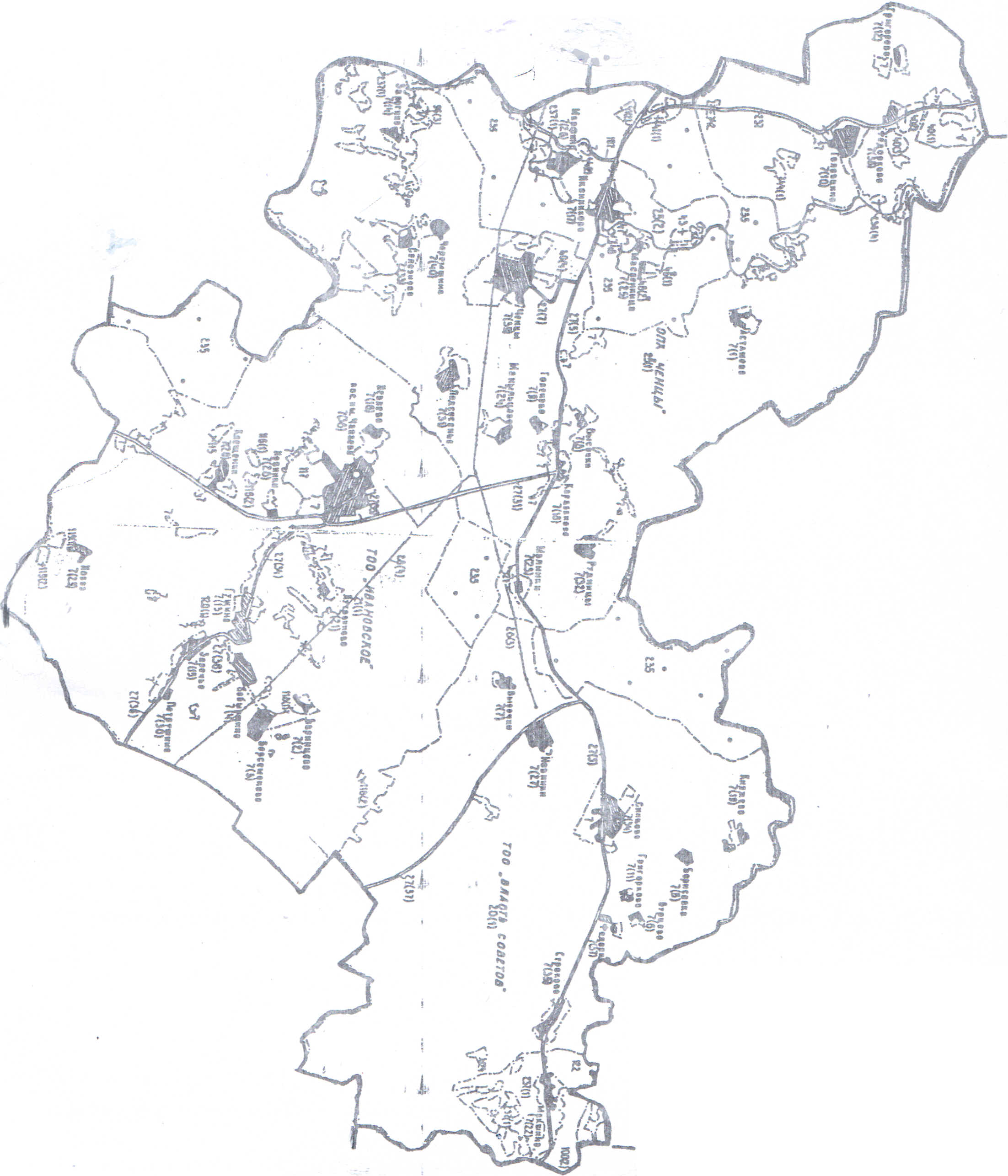 Масштаб   1:100 000Приложение № 2к уставу муниципального образованияЧапаевское сельское поселениеКрасносельского муниципального районаКостромской областиот 25 октября 2005 года.	В состав земель поселения входят земельные участки, отнесенные в соответствии с градостроительными регламентами следующим территориальным зонам:1. Жилым2. Общественным3. Производственным4. Инженерных и транспортных инфраструктур5. Рекреационным6. Сельскохозяйственным назначениям7. Специального назначения8. Иным территориальным зонамГлава Чапаевского сельского поселения                                                    Г.Н.Афанасьева Красносельского муниципального районаКостромской областиПриложение № 3к уставу муниципального образованияЧапаевское сельское поселениеКрасносельского муниципального районаКостромской областиот 25 октября 2005 года.Перечень населенных пунктов.ПринятСоветом  депутатов  Чапаевского  сельскогопоселения Красносельского муниципального                    района Костромской областиРешение № 6  от 25 ноября 2005 годаВБАЕДГКод позицииНаименованиеКод ОКАТО,перекодированнойпозицииДополнительные данныеДокумент о создании МО номер (№) дата (от)34 616 428Чапаевское34 216 828 000- 34 216 828 001 п.им. Чапаева- 34 216 828 002 д.Аржаниково- 34 216 828 003 д. Асташево- 34 216 828 004 д. Баринцево- 34 216 828 005 д.Берсеменово- 34 216 828 006 д. Бобырщино- 34 216 828 007 д. Борисовка- 34 216 828 008 д. Бурцево- 34 216 828 010 д. Высочки- 1- 34 216 828 011 д. Высочки-2- 34 216 828 012 д. Голенево- 34 216 828 013 д. Головцино- 34 216 828 014 д. Григорково- 34 216 828 015 д. Григорово- 34 216 828 016 д. Гущино- 34 216 828 017 д. Залогино- 34 216 828 018 д. Заречье- 34 216 828 019 д.Ивановское- 34 216 828 020 д. Иевлево- 34 216 828 021 д.Иконниково- 34 216 828 022 д. Карабаново- 34 216 828 023 д. Княжево- 34 216 828 024 д. Клещенки- 34 216 828 025 д.Лутовиново- 34 216 828 026 д. Льнозавода- 34 216 828 027 д. Макшино- 34 216 828 028 д. Малинки- 34 216 828 029 д.Маныльцево- 34 216 828 030 д. Марфино- 34 216 828 033 д. Новинки-1- 34 216 828 034 д. Новинки-2- 34 216 828 035 д. Новое- 34 216 828 034 д. Петрушино- 34 216 828 037 д. Подсосенье- 34 216 828 038 д. Рудницы- 34 216 828 039 д. Синцово- 34 216 828 040 д. Строково- 34 216 828 041д.Федорково-1- 34 216 828 042д.Федорково-2- 34 216 828 043 д. Ченцы- 34 216 828 044 д. Черемшина- 34 216 828 045 д. СелезеневоЗаконКостромской обл. «Об установлении границ МО и наделении их статусом» № 237 ЗКО от 30.12.2004